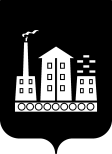 АДМИНИСТРАЦИЯГОРОДСКОГО ОКРУГА СПАССК-ДАЛЬНИЙПОСТАНОВЛЕНИЕ28 ноября 2019 г.                       г. Спасск-Дальний, Приморского края                    № 504-паОб утверждении Плана мероприятий («Дорожной карты») по содействию развитию конкуренции, развитию конкурентной среды в городском округе Спасск-Дальний на период 2019-2022 годыВ соответствии с распоряжением Правительства Российской Федерации от       17 апреля 2019 года № 768-р «Об утверждении стандарта развития конкуренции в субъектах Российской Федерации»,  распоряжением Губернатора Приморского края от 27 июня 2019 года № 170-рг «О внедрении Стандарта развития конкуренции в Приморском крае», приказом департамента экономики и развития предпринимательства Приморского края от 31 июля 2019 года № 51 «Об утверждении методических рекомендаций по разработке плана мероприятий («дорожной карты») по содействию развитию конкуренции в городских округах и муниципальных районах Приморского края», руководствуясь Уставом городского округа Спасск-Дальний,                                       Администрация городского округа Спасск-ДальнийПОСТАНОВЛЯЕТ:1. Утвердить План мероприятий («Дорожную карту») по содействию развитию конкуренции, развитию конкурентной среды в городском округе Спасск-Дальний на период 2019-2022 годы (далее – «Дорожная карта») (прилагается).2. Определить товарные рынки по содействию развитию конкуренции в городском округе Спасск-Дальний и их ответственных исполнителей:- рынок услуг дополнительного образования детей – управление образования Администрации городского округа Спасск-Дальний (Бондаренко Е.Г.);- рынок медицинских услуг – административное управление Администрации городского округа Спасск-Дальний (Моняк Т.Д.);- рынок психолого-педагогического сопровождения детей с ограниченными возможностями здоровья – управление образования Администрации городского округа Спасск-Дальний (Бондаренко Е.Г.);- рынок выполнения работ по благоустройству городской среды  - управление ЖКХ Администрации городского округа Спасск-Дальний  (Симоненко О.С.);- рынок выполнения работ по содержанию и текущему ремонту общего имущества собственников помещений в многоквартирном доме – управление ЖКХ Администрации городского округа Спасск-Дальний (Симоненко О.С.);- рынок оказания услуг по перевозке пассажиров автомобильным транспортом по муниципальным маршрутам регулярных перевозок – управление ЖКХ Администрации городского округа Спасск-Дальний (Симоненко О.С.);- рынок строительства объектов капитального строительства, за исключением жилищного и дорожного строительства – управление градостроительства Администрации городского округа Спасск-Дальний (Джос-Яринич О.А.);- сфера наружной рекламы – управление земельных и имущественных отношений Администрации городского округа Спасск-Дальний (Петик И.Б.);- рынок ритуальных услуг – управление ЖКХ Администрации городского округа Спасск-Дальний (Симоненко О.С.);           - рынок дорожной деятельности (за исключением проектирования) – управление ЖКХ Администрации городского округа Спасск-Дальний          (Симоненко О.С.), соисполнитель - управление градостроительства Администрации городского округа Спасск-Дальний (Джос-Яринич О.А.).3. Структурным подразделениям Администрации городского округа Спасск-Дальний, ответственным за выполнение мероприятий, предусмотренных «Дорожной картой»: - обеспечить реализацию мероприятий  «Дорожной карты»; - ежеквартально в срок до 05 числа месяца, следующего за отчетным периодом, предоставлять в отдел муниципального заказа и потребительского рынка управления экономики Администрации городского округа Спасск-Дальний информацию о ходе реализации мероприятий дорожной карты.4. Отделу муниципального заказа и потребительского рынка управления экономики и муниципального заказа Администрации городского округа Спасск-Дальний (Скажутин О.Г.) ежеквартально в срок до 10 числа месяца, следующего за отчетным периодом, формировать сводную информацию об исполнении «Дорожной карты» и предоставлять ее в Департамент экономики и развития предпринимательства Приморского края.5. Признать утратившим силу распоряжение Администрации городского округа Спаск-Дальний от 13 декабря 2017 года № 574-ра «Об утверждении Плана мероприятий («Дорожная карты)» по содействию развитию конкурентной среды в городском округе  Спасск-Дальний».            6. Административному управлению Администрации городского округа Спасск-Дальний (Моняк) разместить настоящее постановление в информационно-телекоммуникационной сети Интернет на официальном сайте городского округа Спасск-Дальний. 7. Контроль за исполнением настоящего постановления возложить на первого заместителя главы Администрации городского округа Спасск-Дальний                        В.А. Воркову. Исполняющий обязанности главыгородского округа Спасск-Дальний                                                              А.К. БессоновУТВЕРЖДЕНпостановлением Администрациигородского округа Спасск-Дальний от _______________№_____План мероприятий («Дорожная карта»)по содействию развитию конкуренции, развитию конкурентной среды в городском округе Спасск-Дальний на период 2019-2022 годыОбщее описание «Дорожной карты»Реализация Плана мероприятий  («Дорожная карта») по содействию развитию конкуренции, развитию конкурентной среды в городском округе Спасск-Дальний на период 2019-2022 годы направлена на создание условий для формирования благоприятной конкурентной среды на территории городского округа Спасск-Дальний и комплексное инновационное развитие экономики городского округа.Цели «Дорожной карты»Целями «Дорожной карты» являются:- создание благоприятной конкурентной среды на территории городского округа  Спасск-Дальний;- создание развитию конкуренции для каждого из предусмотренных «Дорожной картой» социально значимых и приоритетных рынков городского округа;- снижение административных барьеров, препятствующих развитию предпринимательской деятельности;- повышение удовлетворенности потребителей качеством товаров и услуг на социально значимых и приоритетных рынках городского округа.План мероприятий («Дорожная карта») по содействию развитию конкуренции, развитию конкурентной среды в городском округе Спасск-Дальний на период 2019-2022 годыСистемные мероприятия по содействию развитию конкуренцииN п/пНаименование мероприятияСрок исполнения мероприятияНаименование показателяЕдиницы измеренияЦелевые значения показателяЦелевые значения показателяЦелевые значения показателяЦелевые значения показателяЦелевые значения показателяОтветственные исполнители (соисполнители)РезультатN п/пНаименование мероприятияСрок исполнения мероприятияНаименование показателяЕдиницы измерения20182019202020212022Ответственные исполнители (соисполнители)Результат1. Рынок услуг дополнительного образования детей1. Рынок услуг дополнительного образования детей1. Рынок услуг дополнительного образования детей1. Рынок услуг дополнительного образования детей1. Рынок услуг дополнительного образования детей1. Рынок услуг дополнительного образования детей1. Рынок услуг дополнительного образования детей1. Рынок услуг дополнительного образования детей1. Рынок услуг дополнительного образования детей1. Рынок услуг дополнительного образования детей1. Рынок услуг дополнительного образования детей1. Рынок услуг дополнительного образования детейНа текущий момент времени согласно информации, предоставленной Межрайонной ИФНС России № 3 по Приморскому краю, на территории городского округа Спасск-Дальний состоят на учёте по виду деятельности «Образование дополнительное детей и взрослых» (Основной Код 85.41) 2 юридических лица – Автономная некоммерческая организация дополнительного образования Образовательный центр «Карусель» и Филиал Автономной некоммерческой организации дополнительного образования Школы английского языка «Лингвист Плюс», а также 6 индивидуальных предпринимателей.Согласно реестру лицензий на образовательную деятельность, размещённому на официальном сайте Департамента образования и науки Приморского края, имеет лицензию на образовательную деятельность только Автономная некоммерческая организация дополнительного образования Образовательный центр «Карусель» (регистрационный номер лицензии - 27, дата внесения в реестр лицензий - 03.04.2014). В этих условиях основной задачей является содействие развитию негосударственных (немуниципальных) социально ориентированных некоммерческих организаций и субъектов малого и среднего предпринимательства, в том числе индивидуальным предпринимателям, в сфере дополнительного образования.На текущий момент времени согласно информации, предоставленной Межрайонной ИФНС России № 3 по Приморскому краю, на территории городского округа Спасск-Дальний состоят на учёте по виду деятельности «Образование дополнительное детей и взрослых» (Основной Код 85.41) 2 юридических лица – Автономная некоммерческая организация дополнительного образования Образовательный центр «Карусель» и Филиал Автономной некоммерческой организации дополнительного образования Школы английского языка «Лингвист Плюс», а также 6 индивидуальных предпринимателей.Согласно реестру лицензий на образовательную деятельность, размещённому на официальном сайте Департамента образования и науки Приморского края, имеет лицензию на образовательную деятельность только Автономная некоммерческая организация дополнительного образования Образовательный центр «Карусель» (регистрационный номер лицензии - 27, дата внесения в реестр лицензий - 03.04.2014). В этих условиях основной задачей является содействие развитию негосударственных (немуниципальных) социально ориентированных некоммерческих организаций и субъектов малого и среднего предпринимательства, в том числе индивидуальным предпринимателям, в сфере дополнительного образования.На текущий момент времени согласно информации, предоставленной Межрайонной ИФНС России № 3 по Приморскому краю, на территории городского округа Спасск-Дальний состоят на учёте по виду деятельности «Образование дополнительное детей и взрослых» (Основной Код 85.41) 2 юридических лица – Автономная некоммерческая организация дополнительного образования Образовательный центр «Карусель» и Филиал Автономной некоммерческой организации дополнительного образования Школы английского языка «Лингвист Плюс», а также 6 индивидуальных предпринимателей.Согласно реестру лицензий на образовательную деятельность, размещённому на официальном сайте Департамента образования и науки Приморского края, имеет лицензию на образовательную деятельность только Автономная некоммерческая организация дополнительного образования Образовательный центр «Карусель» (регистрационный номер лицензии - 27, дата внесения в реестр лицензий - 03.04.2014). В этих условиях основной задачей является содействие развитию негосударственных (немуниципальных) социально ориентированных некоммерческих организаций и субъектов малого и среднего предпринимательства, в том числе индивидуальным предпринимателям, в сфере дополнительного образования.На текущий момент времени согласно информации, предоставленной Межрайонной ИФНС России № 3 по Приморскому краю, на территории городского округа Спасск-Дальний состоят на учёте по виду деятельности «Образование дополнительное детей и взрослых» (Основной Код 85.41) 2 юридических лица – Автономная некоммерческая организация дополнительного образования Образовательный центр «Карусель» и Филиал Автономной некоммерческой организации дополнительного образования Школы английского языка «Лингвист Плюс», а также 6 индивидуальных предпринимателей.Согласно реестру лицензий на образовательную деятельность, размещённому на официальном сайте Департамента образования и науки Приморского края, имеет лицензию на образовательную деятельность только Автономная некоммерческая организация дополнительного образования Образовательный центр «Карусель» (регистрационный номер лицензии - 27, дата внесения в реестр лицензий - 03.04.2014). В этих условиях основной задачей является содействие развитию негосударственных (немуниципальных) социально ориентированных некоммерческих организаций и субъектов малого и среднего предпринимательства, в том числе индивидуальным предпринимателям, в сфере дополнительного образования.На текущий момент времени согласно информации, предоставленной Межрайонной ИФНС России № 3 по Приморскому краю, на территории городского округа Спасск-Дальний состоят на учёте по виду деятельности «Образование дополнительное детей и взрослых» (Основной Код 85.41) 2 юридических лица – Автономная некоммерческая организация дополнительного образования Образовательный центр «Карусель» и Филиал Автономной некоммерческой организации дополнительного образования Школы английского языка «Лингвист Плюс», а также 6 индивидуальных предпринимателей.Согласно реестру лицензий на образовательную деятельность, размещённому на официальном сайте Департамента образования и науки Приморского края, имеет лицензию на образовательную деятельность только Автономная некоммерческая организация дополнительного образования Образовательный центр «Карусель» (регистрационный номер лицензии - 27, дата внесения в реестр лицензий - 03.04.2014). В этих условиях основной задачей является содействие развитию негосударственных (немуниципальных) социально ориентированных некоммерческих организаций и субъектов малого и среднего предпринимательства, в том числе индивидуальным предпринимателям, в сфере дополнительного образования.На текущий момент времени согласно информации, предоставленной Межрайонной ИФНС России № 3 по Приморскому краю, на территории городского округа Спасск-Дальний состоят на учёте по виду деятельности «Образование дополнительное детей и взрослых» (Основной Код 85.41) 2 юридических лица – Автономная некоммерческая организация дополнительного образования Образовательный центр «Карусель» и Филиал Автономной некоммерческой организации дополнительного образования Школы английского языка «Лингвист Плюс», а также 6 индивидуальных предпринимателей.Согласно реестру лицензий на образовательную деятельность, размещённому на официальном сайте Департамента образования и науки Приморского края, имеет лицензию на образовательную деятельность только Автономная некоммерческая организация дополнительного образования Образовательный центр «Карусель» (регистрационный номер лицензии - 27, дата внесения в реестр лицензий - 03.04.2014). В этих условиях основной задачей является содействие развитию негосударственных (немуниципальных) социально ориентированных некоммерческих организаций и субъектов малого и среднего предпринимательства, в том числе индивидуальным предпринимателям, в сфере дополнительного образования.На текущий момент времени согласно информации, предоставленной Межрайонной ИФНС России № 3 по Приморскому краю, на территории городского округа Спасск-Дальний состоят на учёте по виду деятельности «Образование дополнительное детей и взрослых» (Основной Код 85.41) 2 юридических лица – Автономная некоммерческая организация дополнительного образования Образовательный центр «Карусель» и Филиал Автономной некоммерческой организации дополнительного образования Школы английского языка «Лингвист Плюс», а также 6 индивидуальных предпринимателей.Согласно реестру лицензий на образовательную деятельность, размещённому на официальном сайте Департамента образования и науки Приморского края, имеет лицензию на образовательную деятельность только Автономная некоммерческая организация дополнительного образования Образовательный центр «Карусель» (регистрационный номер лицензии - 27, дата внесения в реестр лицензий - 03.04.2014). В этих условиях основной задачей является содействие развитию негосударственных (немуниципальных) социально ориентированных некоммерческих организаций и субъектов малого и среднего предпринимательства, в том числе индивидуальным предпринимателям, в сфере дополнительного образования.На текущий момент времени согласно информации, предоставленной Межрайонной ИФНС России № 3 по Приморскому краю, на территории городского округа Спасск-Дальний состоят на учёте по виду деятельности «Образование дополнительное детей и взрослых» (Основной Код 85.41) 2 юридических лица – Автономная некоммерческая организация дополнительного образования Образовательный центр «Карусель» и Филиал Автономной некоммерческой организации дополнительного образования Школы английского языка «Лингвист Плюс», а также 6 индивидуальных предпринимателей.Согласно реестру лицензий на образовательную деятельность, размещённому на официальном сайте Департамента образования и науки Приморского края, имеет лицензию на образовательную деятельность только Автономная некоммерческая организация дополнительного образования Образовательный центр «Карусель» (регистрационный номер лицензии - 27, дата внесения в реестр лицензий - 03.04.2014). В этих условиях основной задачей является содействие развитию негосударственных (немуниципальных) социально ориентированных некоммерческих организаций и субъектов малого и среднего предпринимательства, в том числе индивидуальным предпринимателям, в сфере дополнительного образования.На текущий момент времени согласно информации, предоставленной Межрайонной ИФНС России № 3 по Приморскому краю, на территории городского округа Спасск-Дальний состоят на учёте по виду деятельности «Образование дополнительное детей и взрослых» (Основной Код 85.41) 2 юридических лица – Автономная некоммерческая организация дополнительного образования Образовательный центр «Карусель» и Филиал Автономной некоммерческой организации дополнительного образования Школы английского языка «Лингвист Плюс», а также 6 индивидуальных предпринимателей.Согласно реестру лицензий на образовательную деятельность, размещённому на официальном сайте Департамента образования и науки Приморского края, имеет лицензию на образовательную деятельность только Автономная некоммерческая организация дополнительного образования Образовательный центр «Карусель» (регистрационный номер лицензии - 27, дата внесения в реестр лицензий - 03.04.2014). В этих условиях основной задачей является содействие развитию негосударственных (немуниципальных) социально ориентированных некоммерческих организаций и субъектов малого и среднего предпринимательства, в том числе индивидуальным предпринимателям, в сфере дополнительного образования.На текущий момент времени согласно информации, предоставленной Межрайонной ИФНС России № 3 по Приморскому краю, на территории городского округа Спасск-Дальний состоят на учёте по виду деятельности «Образование дополнительное детей и взрослых» (Основной Код 85.41) 2 юридических лица – Автономная некоммерческая организация дополнительного образования Образовательный центр «Карусель» и Филиал Автономной некоммерческой организации дополнительного образования Школы английского языка «Лингвист Плюс», а также 6 индивидуальных предпринимателей.Согласно реестру лицензий на образовательную деятельность, размещённому на официальном сайте Департамента образования и науки Приморского края, имеет лицензию на образовательную деятельность только Автономная некоммерческая организация дополнительного образования Образовательный центр «Карусель» (регистрационный номер лицензии - 27, дата внесения в реестр лицензий - 03.04.2014). В этих условиях основной задачей является содействие развитию негосударственных (немуниципальных) социально ориентированных некоммерческих организаций и субъектов малого и среднего предпринимательства, в том числе индивидуальным предпринимателям, в сфере дополнительного образования.На текущий момент времени согласно информации, предоставленной Межрайонной ИФНС России № 3 по Приморскому краю, на территории городского округа Спасск-Дальний состоят на учёте по виду деятельности «Образование дополнительное детей и взрослых» (Основной Код 85.41) 2 юридических лица – Автономная некоммерческая организация дополнительного образования Образовательный центр «Карусель» и Филиал Автономной некоммерческой организации дополнительного образования Школы английского языка «Лингвист Плюс», а также 6 индивидуальных предпринимателей.Согласно реестру лицензий на образовательную деятельность, размещённому на официальном сайте Департамента образования и науки Приморского края, имеет лицензию на образовательную деятельность только Автономная некоммерческая организация дополнительного образования Образовательный центр «Карусель» (регистрационный номер лицензии - 27, дата внесения в реестр лицензий - 03.04.2014). В этих условиях основной задачей является содействие развитию негосударственных (немуниципальных) социально ориентированных некоммерческих организаций и субъектов малого и среднего предпринимательства, в том числе индивидуальным предпринимателям, в сфере дополнительного образования.На текущий момент времени согласно информации, предоставленной Межрайонной ИФНС России № 3 по Приморскому краю, на территории городского округа Спасск-Дальний состоят на учёте по виду деятельности «Образование дополнительное детей и взрослых» (Основной Код 85.41) 2 юридических лица – Автономная некоммерческая организация дополнительного образования Образовательный центр «Карусель» и Филиал Автономной некоммерческой организации дополнительного образования Школы английского языка «Лингвист Плюс», а также 6 индивидуальных предпринимателей.Согласно реестру лицензий на образовательную деятельность, размещённому на официальном сайте Департамента образования и науки Приморского края, имеет лицензию на образовательную деятельность только Автономная некоммерческая организация дополнительного образования Образовательный центр «Карусель» (регистрационный номер лицензии - 27, дата внесения в реестр лицензий - 03.04.2014). В этих условиях основной задачей является содействие развитию негосударственных (немуниципальных) социально ориентированных некоммерческих организаций и субъектов малого и среднего предпринимательства, в том числе индивидуальным предпринимателям, в сфере дополнительного образования.1.1Оказание помощи социально ориентированным некоммерческим организациям и (или) субъектам малого и среднего предпринимательства, в том числе индивидуальным предпринимателям, в сфере дополнительного образования детей2019-2022 годыдоля организаций частной формы собственности в сфере услуг дополнительного образования детей в расчёте по численности детей, которым оказаны услуги дополнительного образования организациями частной формы собственности в общей численности детей, которым оказаны услуги дополнительного образования всеми организациями (всех форм собственности)проценты3,93,94,65,46,5Управление образования Администрации городского округа Спасск-Дальний (Бондаренко Е.Г.Содействие развитию негосударственных (немуниципальных) социально ориентированных некоммерческих организаций и  субъектов малого и среднего предпринимательства в сфере дополнительного образования1.2Оказание методической и консультативной помощи организациям частной формы собственности дополнительного образования детей, физическим лицам по вопросам организации образовательной деятельности, а также порядку предоставления субсидий (в случае принятия соответствующих нормативно-правовых актов на федеральном уровне и (или) уровне субъекта РФ)2019-2022 годыдоля организаций частной формы собственности в сфере услуг дополнительного образования детей в расчёте по численности детей, которым оказаны услуги дополнительного образования организациями частной формы собственности в общей численности детей, которым оказаны услуги дополнительного образования всеми организациями (всех форм собственности)проценты3,93,94,65,46,5Управление образования Администрации городского округа Спасск-Дальний (Бондаренко Е.Г.)Повышение уровня информированности организаций и населения1.3Повышение информированности организаций, осуществляющих обучение, о мерах поддержки реализации программ дополнительного образования детей2019-2022 годыдоля организаций частной формы собственности в сфере услуг дополнительного образования детей в расчёте по численности детей, которым оказаны услуги дополнительного образования организациями частной формы собственности в общей численности детей, которым оказаны услуги дополнительного образования всеми организациями (всех форм собственности)процентыУправление образования Администрации городского округа Спасск-Дальний(Бондаренко Е.Г.)Повышение уровня информированности организаций и населения1.4Оказание помощи в размещении в информационно-телекоммуникационной сети Интернет информации для потребителей о возможностях получения дополнительного образования в общедоступной системе «Навигатор»2019-2022 годыдоля организаций частной формы собственности в сфере услуг дополнительного образования детей в расчёте по численности детей, которым оказаны услуги дополнительного образования организациями частной формы собственности в общей численности детей, которым оказаны услуги дополнительного образования всеми организациями (всех форм собственности)процентыУправление образования Администрации городского округа Спасск-Дальний(Бондаренко Е.Г.)Повышение уровня информированности организаций и населения1.5Обеспечение участия негосударственных организаций дополнительного образования в  конференциях, семинарах, мастер-классах по повышению качества образовательных услуг2019-2022 годдоля организаций частной формы собственности в сфере услуг дополнительного образования детей в расчёте по численности детей, которым оказаны услуги дополнительного образования организациями частной формы собственности в общей численности детей, которым оказаны услуги дополнительного образования всеми организациями (всех форм собственности)процентыУправление образования Администрации городского округа Спасск-Дальний(Бондаренко Е.Г.)Повышение уровня информированности организаций и населения1.6Систематизация данных об индивидуальных предпринимателях и организациях (кроме государственных и муниципальных), оказывающих образовательные услуги в сфере дополнительного образования по дополнительным общеобразовательным программам для детей и молодёжи в возрасте от 5 до 18 лет, проживающих на территории городского округа Спасск-Дальний2019-2022 годыдоля организаций частной формы собственности в сфере услуг дополнительного образования детей в расчёте по численности детей, которым оказаны услуги дополнительного образования организациями частной формы собственности в общей численности детей, которым оказаны услуги дополнительного образования всеми организациями (всех форм собственности)процентыУправление образования Администрации городского округа Спасск-Дальний(Бондаренко Е.Г.)Повышение уровня информированности организаций и населения, расширение круга потребителей организаций частной формы собственности2. Рынок психолого-педагогического сопровождения детей с ограниченными возможностями здоровья2. Рынок психолого-педагогического сопровождения детей с ограниченными возможностями здоровья2. Рынок психолого-педагогического сопровождения детей с ограниченными возможностями здоровья2. Рынок психолого-педагогического сопровождения детей с ограниченными возможностями здоровья2. Рынок психолого-педагогического сопровождения детей с ограниченными возможностями здоровья2. Рынок психолого-педагогического сопровождения детей с ограниченными возможностями здоровья2. Рынок психолого-педагогического сопровождения детей с ограниченными возможностями здоровья2. Рынок психолого-педагогического сопровождения детей с ограниченными возможностями здоровья2. Рынок психолого-педагогического сопровождения детей с ограниченными возможностями здоровья2. Рынок психолого-педагогического сопровождения детей с ограниченными возможностями здоровья2. Рынок психолого-педагогического сопровождения детей с ограниченными возможностями здоровья2. Рынок психолого-педагогического сопровождения детей с ограниченными возможностями здоровьяВ соответствии с информацией Межрайонной ИФНС России № 3 по Приморскому краю вид деятельности «Психолого-педагогического сопровождения детей с ограниченными возможностями здоровья» в Общероссийском классификаторе видов экономической деятельности ОК 029-2014 (КДЕС РЕД. 2) отсутствует.В настоящее время на территории городского округа Спасск-Дальний организации частной формы собственности с видом деятельности по психолого-педагогическому сопровождению детей с ограниченными возможностями здоровья отсутствуют.По результатам опроса родителей (законных представителей) детей население пользуется услугами не менее чем четырёх частных логопедических кабинетов. Получение лицензии на данный вид деятельности не требуется.В этих условиях основными задачами является содействие индивидуальным предпринимателям в сфере психолого-педагогического сопровождения детей с ограниченными возможностями здоровья (логопеды).В соответствии с информацией Межрайонной ИФНС России № 3 по Приморскому краю вид деятельности «Психолого-педагогического сопровождения детей с ограниченными возможностями здоровья» в Общероссийском классификаторе видов экономической деятельности ОК 029-2014 (КДЕС РЕД. 2) отсутствует.В настоящее время на территории городского округа Спасск-Дальний организации частной формы собственности с видом деятельности по психолого-педагогическому сопровождению детей с ограниченными возможностями здоровья отсутствуют.По результатам опроса родителей (законных представителей) детей население пользуется услугами не менее чем четырёх частных логопедических кабинетов. Получение лицензии на данный вид деятельности не требуется.В этих условиях основными задачами является содействие индивидуальным предпринимателям в сфере психолого-педагогического сопровождения детей с ограниченными возможностями здоровья (логопеды).В соответствии с информацией Межрайонной ИФНС России № 3 по Приморскому краю вид деятельности «Психолого-педагогического сопровождения детей с ограниченными возможностями здоровья» в Общероссийском классификаторе видов экономической деятельности ОК 029-2014 (КДЕС РЕД. 2) отсутствует.В настоящее время на территории городского округа Спасск-Дальний организации частной формы собственности с видом деятельности по психолого-педагогическому сопровождению детей с ограниченными возможностями здоровья отсутствуют.По результатам опроса родителей (законных представителей) детей население пользуется услугами не менее чем четырёх частных логопедических кабинетов. Получение лицензии на данный вид деятельности не требуется.В этих условиях основными задачами является содействие индивидуальным предпринимателям в сфере психолого-педагогического сопровождения детей с ограниченными возможностями здоровья (логопеды).В соответствии с информацией Межрайонной ИФНС России № 3 по Приморскому краю вид деятельности «Психолого-педагогического сопровождения детей с ограниченными возможностями здоровья» в Общероссийском классификаторе видов экономической деятельности ОК 029-2014 (КДЕС РЕД. 2) отсутствует.В настоящее время на территории городского округа Спасск-Дальний организации частной формы собственности с видом деятельности по психолого-педагогическому сопровождению детей с ограниченными возможностями здоровья отсутствуют.По результатам опроса родителей (законных представителей) детей население пользуется услугами не менее чем четырёх частных логопедических кабинетов. Получение лицензии на данный вид деятельности не требуется.В этих условиях основными задачами является содействие индивидуальным предпринимателям в сфере психолого-педагогического сопровождения детей с ограниченными возможностями здоровья (логопеды).В соответствии с информацией Межрайонной ИФНС России № 3 по Приморскому краю вид деятельности «Психолого-педагогического сопровождения детей с ограниченными возможностями здоровья» в Общероссийском классификаторе видов экономической деятельности ОК 029-2014 (КДЕС РЕД. 2) отсутствует.В настоящее время на территории городского округа Спасск-Дальний организации частной формы собственности с видом деятельности по психолого-педагогическому сопровождению детей с ограниченными возможностями здоровья отсутствуют.По результатам опроса родителей (законных представителей) детей население пользуется услугами не менее чем четырёх частных логопедических кабинетов. Получение лицензии на данный вид деятельности не требуется.В этих условиях основными задачами является содействие индивидуальным предпринимателям в сфере психолого-педагогического сопровождения детей с ограниченными возможностями здоровья (логопеды).В соответствии с информацией Межрайонной ИФНС России № 3 по Приморскому краю вид деятельности «Психолого-педагогического сопровождения детей с ограниченными возможностями здоровья» в Общероссийском классификаторе видов экономической деятельности ОК 029-2014 (КДЕС РЕД. 2) отсутствует.В настоящее время на территории городского округа Спасск-Дальний организации частной формы собственности с видом деятельности по психолого-педагогическому сопровождению детей с ограниченными возможностями здоровья отсутствуют.По результатам опроса родителей (законных представителей) детей население пользуется услугами не менее чем четырёх частных логопедических кабинетов. Получение лицензии на данный вид деятельности не требуется.В этих условиях основными задачами является содействие индивидуальным предпринимателям в сфере психолого-педагогического сопровождения детей с ограниченными возможностями здоровья (логопеды).В соответствии с информацией Межрайонной ИФНС России № 3 по Приморскому краю вид деятельности «Психолого-педагогического сопровождения детей с ограниченными возможностями здоровья» в Общероссийском классификаторе видов экономической деятельности ОК 029-2014 (КДЕС РЕД. 2) отсутствует.В настоящее время на территории городского округа Спасск-Дальний организации частной формы собственности с видом деятельности по психолого-педагогическому сопровождению детей с ограниченными возможностями здоровья отсутствуют.По результатам опроса родителей (законных представителей) детей население пользуется услугами не менее чем четырёх частных логопедических кабинетов. Получение лицензии на данный вид деятельности не требуется.В этих условиях основными задачами является содействие индивидуальным предпринимателям в сфере психолого-педагогического сопровождения детей с ограниченными возможностями здоровья (логопеды).В соответствии с информацией Межрайонной ИФНС России № 3 по Приморскому краю вид деятельности «Психолого-педагогического сопровождения детей с ограниченными возможностями здоровья» в Общероссийском классификаторе видов экономической деятельности ОК 029-2014 (КДЕС РЕД. 2) отсутствует.В настоящее время на территории городского округа Спасск-Дальний организации частной формы собственности с видом деятельности по психолого-педагогическому сопровождению детей с ограниченными возможностями здоровья отсутствуют.По результатам опроса родителей (законных представителей) детей население пользуется услугами не менее чем четырёх частных логопедических кабинетов. Получение лицензии на данный вид деятельности не требуется.В этих условиях основными задачами является содействие индивидуальным предпринимателям в сфере психолого-педагогического сопровождения детей с ограниченными возможностями здоровья (логопеды).В соответствии с информацией Межрайонной ИФНС России № 3 по Приморскому краю вид деятельности «Психолого-педагогического сопровождения детей с ограниченными возможностями здоровья» в Общероссийском классификаторе видов экономической деятельности ОК 029-2014 (КДЕС РЕД. 2) отсутствует.В настоящее время на территории городского округа Спасск-Дальний организации частной формы собственности с видом деятельности по психолого-педагогическому сопровождению детей с ограниченными возможностями здоровья отсутствуют.По результатам опроса родителей (законных представителей) детей население пользуется услугами не менее чем четырёх частных логопедических кабинетов. Получение лицензии на данный вид деятельности не требуется.В этих условиях основными задачами является содействие индивидуальным предпринимателям в сфере психолого-педагогического сопровождения детей с ограниченными возможностями здоровья (логопеды).В соответствии с информацией Межрайонной ИФНС России № 3 по Приморскому краю вид деятельности «Психолого-педагогического сопровождения детей с ограниченными возможностями здоровья» в Общероссийском классификаторе видов экономической деятельности ОК 029-2014 (КДЕС РЕД. 2) отсутствует.В настоящее время на территории городского округа Спасск-Дальний организации частной формы собственности с видом деятельности по психолого-педагогическому сопровождению детей с ограниченными возможностями здоровья отсутствуют.По результатам опроса родителей (законных представителей) детей население пользуется услугами не менее чем четырёх частных логопедических кабинетов. Получение лицензии на данный вид деятельности не требуется.В этих условиях основными задачами является содействие индивидуальным предпринимателям в сфере психолого-педагогического сопровождения детей с ограниченными возможностями здоровья (логопеды).В соответствии с информацией Межрайонной ИФНС России № 3 по Приморскому краю вид деятельности «Психолого-педагогического сопровождения детей с ограниченными возможностями здоровья» в Общероссийском классификаторе видов экономической деятельности ОК 029-2014 (КДЕС РЕД. 2) отсутствует.В настоящее время на территории городского округа Спасск-Дальний организации частной формы собственности с видом деятельности по психолого-педагогическому сопровождению детей с ограниченными возможностями здоровья отсутствуют.По результатам опроса родителей (законных представителей) детей население пользуется услугами не менее чем четырёх частных логопедических кабинетов. Получение лицензии на данный вид деятельности не требуется.В этих условиях основными задачами является содействие индивидуальным предпринимателям в сфере психолого-педагогического сопровождения детей с ограниченными возможностями здоровья (логопеды).В соответствии с информацией Межрайонной ИФНС России № 3 по Приморскому краю вид деятельности «Психолого-педагогического сопровождения детей с ограниченными возможностями здоровья» в Общероссийском классификаторе видов экономической деятельности ОК 029-2014 (КДЕС РЕД. 2) отсутствует.В настоящее время на территории городского округа Спасск-Дальний организации частной формы собственности с видом деятельности по психолого-педагогическому сопровождению детей с ограниченными возможностями здоровья отсутствуют.По результатам опроса родителей (законных представителей) детей население пользуется услугами не менее чем четырёх частных логопедических кабинетов. Получение лицензии на данный вид деятельности не требуется.В этих условиях основными задачами является содействие индивидуальным предпринимателям в сфере психолого-педагогического сопровождения детей с ограниченными возможностями здоровья (логопеды).2.1Оказание методической и консультативной помощи индивидуальным предпринимателям в сфере психолого-педагогического сопровождения детей с ограниченными возможностями здоровья (логопеды)2019-2022 годыдоля организаций частной формы собственности в сфере услуг психолого-педагогического сопровождения детей с ограниченными возможностями здоровьяпроценты100100100100100Управление образования Администрации городского округа Спасск-Дальний(Бондаренко Е.Г.)Повышение уровня информированности организаций и населения, расширение круга потребителей организаций частной формы собственности3. Сфера наружной рекламы3. Сфера наружной рекламы3. Сфера наружной рекламы3. Сфера наружной рекламы3. Сфера наружной рекламы3. Сфера наружной рекламы3. Сфера наружной рекламы3. Сфера наружной рекламы3. Сфера наружной рекламы3. Сфера наружной рекламы3. Сфера наружной рекламы3. Сфера наружной рекламыНа территории городского округа Спасск-Дальний отсутствуют учреждения и другие предприятия с государственным участием, осуществляющие хозяйственную деятельность на рынке услуг в сфере наружной рекламы, Доля частных хозяйствующих субъектов, осуществляющих свою деятельность на рынке услуг в сфере наружной рекламы составляет 100%. Реализация мероприятий по содействию развития конкуренции на данном рынке направлена на сохранение сложившегося уровня конкурентных отношений. В настоящее время заключено 3 договора на установку и эксплуатацию рекламных конструкций (штендеры). Планируется проведение открытых аукционов на право установки и эксплуатации рекламных конструкций после утверждения схем на их размещение в соответствии с  законодательством.На территории городского округа Спасск-Дальний отсутствуют учреждения и другие предприятия с государственным участием, осуществляющие хозяйственную деятельность на рынке услуг в сфере наружной рекламы, Доля частных хозяйствующих субъектов, осуществляющих свою деятельность на рынке услуг в сфере наружной рекламы составляет 100%. Реализация мероприятий по содействию развития конкуренции на данном рынке направлена на сохранение сложившегося уровня конкурентных отношений. В настоящее время заключено 3 договора на установку и эксплуатацию рекламных конструкций (штендеры). Планируется проведение открытых аукционов на право установки и эксплуатации рекламных конструкций после утверждения схем на их размещение в соответствии с  законодательством.На территории городского округа Спасск-Дальний отсутствуют учреждения и другие предприятия с государственным участием, осуществляющие хозяйственную деятельность на рынке услуг в сфере наружной рекламы, Доля частных хозяйствующих субъектов, осуществляющих свою деятельность на рынке услуг в сфере наружной рекламы составляет 100%. Реализация мероприятий по содействию развития конкуренции на данном рынке направлена на сохранение сложившегося уровня конкурентных отношений. В настоящее время заключено 3 договора на установку и эксплуатацию рекламных конструкций (штендеры). Планируется проведение открытых аукционов на право установки и эксплуатации рекламных конструкций после утверждения схем на их размещение в соответствии с  законодательством.На территории городского округа Спасск-Дальний отсутствуют учреждения и другие предприятия с государственным участием, осуществляющие хозяйственную деятельность на рынке услуг в сфере наружной рекламы, Доля частных хозяйствующих субъектов, осуществляющих свою деятельность на рынке услуг в сфере наружной рекламы составляет 100%. Реализация мероприятий по содействию развития конкуренции на данном рынке направлена на сохранение сложившегося уровня конкурентных отношений. В настоящее время заключено 3 договора на установку и эксплуатацию рекламных конструкций (штендеры). Планируется проведение открытых аукционов на право установки и эксплуатации рекламных конструкций после утверждения схем на их размещение в соответствии с  законодательством.На территории городского округа Спасск-Дальний отсутствуют учреждения и другие предприятия с государственным участием, осуществляющие хозяйственную деятельность на рынке услуг в сфере наружной рекламы, Доля частных хозяйствующих субъектов, осуществляющих свою деятельность на рынке услуг в сфере наружной рекламы составляет 100%. Реализация мероприятий по содействию развития конкуренции на данном рынке направлена на сохранение сложившегося уровня конкурентных отношений. В настоящее время заключено 3 договора на установку и эксплуатацию рекламных конструкций (штендеры). Планируется проведение открытых аукционов на право установки и эксплуатации рекламных конструкций после утверждения схем на их размещение в соответствии с  законодательством.На территории городского округа Спасск-Дальний отсутствуют учреждения и другие предприятия с государственным участием, осуществляющие хозяйственную деятельность на рынке услуг в сфере наружной рекламы, Доля частных хозяйствующих субъектов, осуществляющих свою деятельность на рынке услуг в сфере наружной рекламы составляет 100%. Реализация мероприятий по содействию развития конкуренции на данном рынке направлена на сохранение сложившегося уровня конкурентных отношений. В настоящее время заключено 3 договора на установку и эксплуатацию рекламных конструкций (штендеры). Планируется проведение открытых аукционов на право установки и эксплуатации рекламных конструкций после утверждения схем на их размещение в соответствии с  законодательством.На территории городского округа Спасск-Дальний отсутствуют учреждения и другие предприятия с государственным участием, осуществляющие хозяйственную деятельность на рынке услуг в сфере наружной рекламы, Доля частных хозяйствующих субъектов, осуществляющих свою деятельность на рынке услуг в сфере наружной рекламы составляет 100%. Реализация мероприятий по содействию развития конкуренции на данном рынке направлена на сохранение сложившегося уровня конкурентных отношений. В настоящее время заключено 3 договора на установку и эксплуатацию рекламных конструкций (штендеры). Планируется проведение открытых аукционов на право установки и эксплуатации рекламных конструкций после утверждения схем на их размещение в соответствии с  законодательством.На территории городского округа Спасск-Дальний отсутствуют учреждения и другие предприятия с государственным участием, осуществляющие хозяйственную деятельность на рынке услуг в сфере наружной рекламы, Доля частных хозяйствующих субъектов, осуществляющих свою деятельность на рынке услуг в сфере наружной рекламы составляет 100%. Реализация мероприятий по содействию развития конкуренции на данном рынке направлена на сохранение сложившегося уровня конкурентных отношений. В настоящее время заключено 3 договора на установку и эксплуатацию рекламных конструкций (штендеры). Планируется проведение открытых аукционов на право установки и эксплуатации рекламных конструкций после утверждения схем на их размещение в соответствии с  законодательством.На территории городского округа Спасск-Дальний отсутствуют учреждения и другие предприятия с государственным участием, осуществляющие хозяйственную деятельность на рынке услуг в сфере наружной рекламы, Доля частных хозяйствующих субъектов, осуществляющих свою деятельность на рынке услуг в сфере наружной рекламы составляет 100%. Реализация мероприятий по содействию развития конкуренции на данном рынке направлена на сохранение сложившегося уровня конкурентных отношений. В настоящее время заключено 3 договора на установку и эксплуатацию рекламных конструкций (штендеры). Планируется проведение открытых аукционов на право установки и эксплуатации рекламных конструкций после утверждения схем на их размещение в соответствии с  законодательством.На территории городского округа Спасск-Дальний отсутствуют учреждения и другие предприятия с государственным участием, осуществляющие хозяйственную деятельность на рынке услуг в сфере наружной рекламы, Доля частных хозяйствующих субъектов, осуществляющих свою деятельность на рынке услуг в сфере наружной рекламы составляет 100%. Реализация мероприятий по содействию развития конкуренции на данном рынке направлена на сохранение сложившегося уровня конкурентных отношений. В настоящее время заключено 3 договора на установку и эксплуатацию рекламных конструкций (штендеры). Планируется проведение открытых аукционов на право установки и эксплуатации рекламных конструкций после утверждения схем на их размещение в соответствии с  законодательством.На территории городского округа Спасск-Дальний отсутствуют учреждения и другие предприятия с государственным участием, осуществляющие хозяйственную деятельность на рынке услуг в сфере наружной рекламы, Доля частных хозяйствующих субъектов, осуществляющих свою деятельность на рынке услуг в сфере наружной рекламы составляет 100%. Реализация мероприятий по содействию развития конкуренции на данном рынке направлена на сохранение сложившегося уровня конкурентных отношений. В настоящее время заключено 3 договора на установку и эксплуатацию рекламных конструкций (штендеры). Планируется проведение открытых аукционов на право установки и эксплуатации рекламных конструкций после утверждения схем на их размещение в соответствии с  законодательством.На территории городского округа Спасск-Дальний отсутствуют учреждения и другие предприятия с государственным участием, осуществляющие хозяйственную деятельность на рынке услуг в сфере наружной рекламы, Доля частных хозяйствующих субъектов, осуществляющих свою деятельность на рынке услуг в сфере наружной рекламы составляет 100%. Реализация мероприятий по содействию развития конкуренции на данном рынке направлена на сохранение сложившегося уровня конкурентных отношений. В настоящее время заключено 3 договора на установку и эксплуатацию рекламных конструкций (штендеры). Планируется проведение открытых аукционов на право установки и эксплуатации рекламных конструкций после утверждения схем на их размещение в соответствии с  законодательством.3.1Разработка и утверждение схем размещения рекламных конструкцийдо 01.12.2019, далее на постоянной основедоля организаций частной формы собственности в сфере наружной рекламы проценты100100100100100Управление градостроительства Администрации городского округа Спасск-Дальний (Джос- Яринич О.А.)Обеспечен  открытый доступ для хозяйствующих субъектов, актуальная информация схем размещения рекламных конструкций3.2Размещение на официальном сайте перечня всех НПА, регулирующих сферы наружной рекламы2019-2022 годыдоля организаций частной формы собственности в сфере наружной рекламы проценты100100100100100Управление земельных и имущественных отношений Администрации  городского округа Спасск-Дальний(Петик И.Б.)Обеспечен  открытый доступ для повышения уровня информированности организаций и индивидуальных предпринимателей3.3Соблюдение принципов открытости и прозрачности при проведении торгов на право установки и эксплуатации рекламных конструкций2019-2022 годыдоля организаций частной формы собственности в сфере наружной рекламы процентыУправление земельных и имущественных отношений Администрации  городского округа Спасск-Дальний(Петик И.Б.)Повышение конкуренции и качества услуг3.4Выявление и осуществление демонтажа незаконных рекламных конструкций2019-2022 годыдоля организаций частной формы собственности в сфере наружной рекламы процентыУправление земельных и имущественных отношений Администрации  городского округа Спасск-Дальний(Петик И.Б.)Получение разрешений на размещение рекламы в соответствии со схемой размещения рекламных конструкций 4. Рынок строительства объектов капитального строительства, за исключением жилищного и дорожного строительства4. Рынок строительства объектов капитального строительства, за исключением жилищного и дорожного строительства4. Рынок строительства объектов капитального строительства, за исключением жилищного и дорожного строительства4. Рынок строительства объектов капитального строительства, за исключением жилищного и дорожного строительства4. Рынок строительства объектов капитального строительства, за исключением жилищного и дорожного строительства4. Рынок строительства объектов капитального строительства, за исключением жилищного и дорожного строительства4. Рынок строительства объектов капитального строительства, за исключением жилищного и дорожного строительства4. Рынок строительства объектов капитального строительства, за исключением жилищного и дорожного строительства4. Рынок строительства объектов капитального строительства, за исключением жилищного и дорожного строительства4. Рынок строительства объектов капитального строительства, за исключением жилищного и дорожного строительства4. Рынок строительства объектов капитального строительства, за исключением жилищного и дорожного строительства4. Рынок строительства объектов капитального строительства, за исключением жилищного и дорожного строительстваСогласно информации, предоставленной Межрайонной ИФНС России № 3 по Приморскому краю, на территории городского округа Спасск-Дальний состоят на учёте по виду деятельности «Основной Код 41.20 «Строительство жилых и нежилых зданий» 23 юридических лица, а также 11 индивидуальных предпринимателей. Доля частных хозяйствующих субъектов, осуществляющих свою деятельность на рынке услуг в сфере строительства объектов капитального строительства составляет 100%. Реализация мероприятий по содействию развития конкуренции на данном рынке направлена на сохранение сложившегося уровня конкурентных отношений.По состоянию за  9 месяцев 2019 года  рынок строительства объектов капитального строительства, за исключением жилищного и дорожного строительства представлен следующими показателями:Выдано разрешений на строительство – 2; Общая планируемая площадь застройки - 460 м2; Общий планируемый строительный объем – 2037,3 м3;Выдано разрешений на ввод в эксплуатацию – 7;Общая площадь застройки – 942 м2;Общий строительный объем – 5809 м3.Основными барьерами входа на рынок являются:- ограниченные возможности уплотнительной застройки с использованием существующих инженерной, социальной и транспортной инфраструктур;- высокие инвестиционные риски;- ограниченные возможности привлечения заемных средств юридическими лицами;- необходимость осуществления значительных первоначальных капитальных вложений при длительных сроках окупаемости этих вложений.Согласно информации, предоставленной Межрайонной ИФНС России № 3 по Приморскому краю, на территории городского округа Спасск-Дальний состоят на учёте по виду деятельности «Основной Код 41.20 «Строительство жилых и нежилых зданий» 23 юридических лица, а также 11 индивидуальных предпринимателей. Доля частных хозяйствующих субъектов, осуществляющих свою деятельность на рынке услуг в сфере строительства объектов капитального строительства составляет 100%. Реализация мероприятий по содействию развития конкуренции на данном рынке направлена на сохранение сложившегося уровня конкурентных отношений.По состоянию за  9 месяцев 2019 года  рынок строительства объектов капитального строительства, за исключением жилищного и дорожного строительства представлен следующими показателями:Выдано разрешений на строительство – 2; Общая планируемая площадь застройки - 460 м2; Общий планируемый строительный объем – 2037,3 м3;Выдано разрешений на ввод в эксплуатацию – 7;Общая площадь застройки – 942 м2;Общий строительный объем – 5809 м3.Основными барьерами входа на рынок являются:- ограниченные возможности уплотнительной застройки с использованием существующих инженерной, социальной и транспортной инфраструктур;- высокие инвестиционные риски;- ограниченные возможности привлечения заемных средств юридическими лицами;- необходимость осуществления значительных первоначальных капитальных вложений при длительных сроках окупаемости этих вложений.Согласно информации, предоставленной Межрайонной ИФНС России № 3 по Приморскому краю, на территории городского округа Спасск-Дальний состоят на учёте по виду деятельности «Основной Код 41.20 «Строительство жилых и нежилых зданий» 23 юридических лица, а также 11 индивидуальных предпринимателей. Доля частных хозяйствующих субъектов, осуществляющих свою деятельность на рынке услуг в сфере строительства объектов капитального строительства составляет 100%. Реализация мероприятий по содействию развития конкуренции на данном рынке направлена на сохранение сложившегося уровня конкурентных отношений.По состоянию за  9 месяцев 2019 года  рынок строительства объектов капитального строительства, за исключением жилищного и дорожного строительства представлен следующими показателями:Выдано разрешений на строительство – 2; Общая планируемая площадь застройки - 460 м2; Общий планируемый строительный объем – 2037,3 м3;Выдано разрешений на ввод в эксплуатацию – 7;Общая площадь застройки – 942 м2;Общий строительный объем – 5809 м3.Основными барьерами входа на рынок являются:- ограниченные возможности уплотнительной застройки с использованием существующих инженерной, социальной и транспортной инфраструктур;- высокие инвестиционные риски;- ограниченные возможности привлечения заемных средств юридическими лицами;- необходимость осуществления значительных первоначальных капитальных вложений при длительных сроках окупаемости этих вложений.Согласно информации, предоставленной Межрайонной ИФНС России № 3 по Приморскому краю, на территории городского округа Спасск-Дальний состоят на учёте по виду деятельности «Основной Код 41.20 «Строительство жилых и нежилых зданий» 23 юридических лица, а также 11 индивидуальных предпринимателей. Доля частных хозяйствующих субъектов, осуществляющих свою деятельность на рынке услуг в сфере строительства объектов капитального строительства составляет 100%. Реализация мероприятий по содействию развития конкуренции на данном рынке направлена на сохранение сложившегося уровня конкурентных отношений.По состоянию за  9 месяцев 2019 года  рынок строительства объектов капитального строительства, за исключением жилищного и дорожного строительства представлен следующими показателями:Выдано разрешений на строительство – 2; Общая планируемая площадь застройки - 460 м2; Общий планируемый строительный объем – 2037,3 м3;Выдано разрешений на ввод в эксплуатацию – 7;Общая площадь застройки – 942 м2;Общий строительный объем – 5809 м3.Основными барьерами входа на рынок являются:- ограниченные возможности уплотнительной застройки с использованием существующих инженерной, социальной и транспортной инфраструктур;- высокие инвестиционные риски;- ограниченные возможности привлечения заемных средств юридическими лицами;- необходимость осуществления значительных первоначальных капитальных вложений при длительных сроках окупаемости этих вложений.Согласно информации, предоставленной Межрайонной ИФНС России № 3 по Приморскому краю, на территории городского округа Спасск-Дальний состоят на учёте по виду деятельности «Основной Код 41.20 «Строительство жилых и нежилых зданий» 23 юридических лица, а также 11 индивидуальных предпринимателей. Доля частных хозяйствующих субъектов, осуществляющих свою деятельность на рынке услуг в сфере строительства объектов капитального строительства составляет 100%. Реализация мероприятий по содействию развития конкуренции на данном рынке направлена на сохранение сложившегося уровня конкурентных отношений.По состоянию за  9 месяцев 2019 года  рынок строительства объектов капитального строительства, за исключением жилищного и дорожного строительства представлен следующими показателями:Выдано разрешений на строительство – 2; Общая планируемая площадь застройки - 460 м2; Общий планируемый строительный объем – 2037,3 м3;Выдано разрешений на ввод в эксплуатацию – 7;Общая площадь застройки – 942 м2;Общий строительный объем – 5809 м3.Основными барьерами входа на рынок являются:- ограниченные возможности уплотнительной застройки с использованием существующих инженерной, социальной и транспортной инфраструктур;- высокие инвестиционные риски;- ограниченные возможности привлечения заемных средств юридическими лицами;- необходимость осуществления значительных первоначальных капитальных вложений при длительных сроках окупаемости этих вложений.Согласно информации, предоставленной Межрайонной ИФНС России № 3 по Приморскому краю, на территории городского округа Спасск-Дальний состоят на учёте по виду деятельности «Основной Код 41.20 «Строительство жилых и нежилых зданий» 23 юридических лица, а также 11 индивидуальных предпринимателей. Доля частных хозяйствующих субъектов, осуществляющих свою деятельность на рынке услуг в сфере строительства объектов капитального строительства составляет 100%. Реализация мероприятий по содействию развития конкуренции на данном рынке направлена на сохранение сложившегося уровня конкурентных отношений.По состоянию за  9 месяцев 2019 года  рынок строительства объектов капитального строительства, за исключением жилищного и дорожного строительства представлен следующими показателями:Выдано разрешений на строительство – 2; Общая планируемая площадь застройки - 460 м2; Общий планируемый строительный объем – 2037,3 м3;Выдано разрешений на ввод в эксплуатацию – 7;Общая площадь застройки – 942 м2;Общий строительный объем – 5809 м3.Основными барьерами входа на рынок являются:- ограниченные возможности уплотнительной застройки с использованием существующих инженерной, социальной и транспортной инфраструктур;- высокие инвестиционные риски;- ограниченные возможности привлечения заемных средств юридическими лицами;- необходимость осуществления значительных первоначальных капитальных вложений при длительных сроках окупаемости этих вложений.Согласно информации, предоставленной Межрайонной ИФНС России № 3 по Приморскому краю, на территории городского округа Спасск-Дальний состоят на учёте по виду деятельности «Основной Код 41.20 «Строительство жилых и нежилых зданий» 23 юридических лица, а также 11 индивидуальных предпринимателей. Доля частных хозяйствующих субъектов, осуществляющих свою деятельность на рынке услуг в сфере строительства объектов капитального строительства составляет 100%. Реализация мероприятий по содействию развития конкуренции на данном рынке направлена на сохранение сложившегося уровня конкурентных отношений.По состоянию за  9 месяцев 2019 года  рынок строительства объектов капитального строительства, за исключением жилищного и дорожного строительства представлен следующими показателями:Выдано разрешений на строительство – 2; Общая планируемая площадь застройки - 460 м2; Общий планируемый строительный объем – 2037,3 м3;Выдано разрешений на ввод в эксплуатацию – 7;Общая площадь застройки – 942 м2;Общий строительный объем – 5809 м3.Основными барьерами входа на рынок являются:- ограниченные возможности уплотнительной застройки с использованием существующих инженерной, социальной и транспортной инфраструктур;- высокие инвестиционные риски;- ограниченные возможности привлечения заемных средств юридическими лицами;- необходимость осуществления значительных первоначальных капитальных вложений при длительных сроках окупаемости этих вложений.Согласно информации, предоставленной Межрайонной ИФНС России № 3 по Приморскому краю, на территории городского округа Спасск-Дальний состоят на учёте по виду деятельности «Основной Код 41.20 «Строительство жилых и нежилых зданий» 23 юридических лица, а также 11 индивидуальных предпринимателей. Доля частных хозяйствующих субъектов, осуществляющих свою деятельность на рынке услуг в сфере строительства объектов капитального строительства составляет 100%. Реализация мероприятий по содействию развития конкуренции на данном рынке направлена на сохранение сложившегося уровня конкурентных отношений.По состоянию за  9 месяцев 2019 года  рынок строительства объектов капитального строительства, за исключением жилищного и дорожного строительства представлен следующими показателями:Выдано разрешений на строительство – 2; Общая планируемая площадь застройки - 460 м2; Общий планируемый строительный объем – 2037,3 м3;Выдано разрешений на ввод в эксплуатацию – 7;Общая площадь застройки – 942 м2;Общий строительный объем – 5809 м3.Основными барьерами входа на рынок являются:- ограниченные возможности уплотнительной застройки с использованием существующих инженерной, социальной и транспортной инфраструктур;- высокие инвестиционные риски;- ограниченные возможности привлечения заемных средств юридическими лицами;- необходимость осуществления значительных первоначальных капитальных вложений при длительных сроках окупаемости этих вложений.Согласно информации, предоставленной Межрайонной ИФНС России № 3 по Приморскому краю, на территории городского округа Спасск-Дальний состоят на учёте по виду деятельности «Основной Код 41.20 «Строительство жилых и нежилых зданий» 23 юридических лица, а также 11 индивидуальных предпринимателей. Доля частных хозяйствующих субъектов, осуществляющих свою деятельность на рынке услуг в сфере строительства объектов капитального строительства составляет 100%. Реализация мероприятий по содействию развития конкуренции на данном рынке направлена на сохранение сложившегося уровня конкурентных отношений.По состоянию за  9 месяцев 2019 года  рынок строительства объектов капитального строительства, за исключением жилищного и дорожного строительства представлен следующими показателями:Выдано разрешений на строительство – 2; Общая планируемая площадь застройки - 460 м2; Общий планируемый строительный объем – 2037,3 м3;Выдано разрешений на ввод в эксплуатацию – 7;Общая площадь застройки – 942 м2;Общий строительный объем – 5809 м3.Основными барьерами входа на рынок являются:- ограниченные возможности уплотнительной застройки с использованием существующих инженерной, социальной и транспортной инфраструктур;- высокие инвестиционные риски;- ограниченные возможности привлечения заемных средств юридическими лицами;- необходимость осуществления значительных первоначальных капитальных вложений при длительных сроках окупаемости этих вложений.Согласно информации, предоставленной Межрайонной ИФНС России № 3 по Приморскому краю, на территории городского округа Спасск-Дальний состоят на учёте по виду деятельности «Основной Код 41.20 «Строительство жилых и нежилых зданий» 23 юридических лица, а также 11 индивидуальных предпринимателей. Доля частных хозяйствующих субъектов, осуществляющих свою деятельность на рынке услуг в сфере строительства объектов капитального строительства составляет 100%. Реализация мероприятий по содействию развития конкуренции на данном рынке направлена на сохранение сложившегося уровня конкурентных отношений.По состоянию за  9 месяцев 2019 года  рынок строительства объектов капитального строительства, за исключением жилищного и дорожного строительства представлен следующими показателями:Выдано разрешений на строительство – 2; Общая планируемая площадь застройки - 460 м2; Общий планируемый строительный объем – 2037,3 м3;Выдано разрешений на ввод в эксплуатацию – 7;Общая площадь застройки – 942 м2;Общий строительный объем – 5809 м3.Основными барьерами входа на рынок являются:- ограниченные возможности уплотнительной застройки с использованием существующих инженерной, социальной и транспортной инфраструктур;- высокие инвестиционные риски;- ограниченные возможности привлечения заемных средств юридическими лицами;- необходимость осуществления значительных первоначальных капитальных вложений при длительных сроках окупаемости этих вложений.Согласно информации, предоставленной Межрайонной ИФНС России № 3 по Приморскому краю, на территории городского округа Спасск-Дальний состоят на учёте по виду деятельности «Основной Код 41.20 «Строительство жилых и нежилых зданий» 23 юридических лица, а также 11 индивидуальных предпринимателей. Доля частных хозяйствующих субъектов, осуществляющих свою деятельность на рынке услуг в сфере строительства объектов капитального строительства составляет 100%. Реализация мероприятий по содействию развития конкуренции на данном рынке направлена на сохранение сложившегося уровня конкурентных отношений.По состоянию за  9 месяцев 2019 года  рынок строительства объектов капитального строительства, за исключением жилищного и дорожного строительства представлен следующими показателями:Выдано разрешений на строительство – 2; Общая планируемая площадь застройки - 460 м2; Общий планируемый строительный объем – 2037,3 м3;Выдано разрешений на ввод в эксплуатацию – 7;Общая площадь застройки – 942 м2;Общий строительный объем – 5809 м3.Основными барьерами входа на рынок являются:- ограниченные возможности уплотнительной застройки с использованием существующих инженерной, социальной и транспортной инфраструктур;- высокие инвестиционные риски;- ограниченные возможности привлечения заемных средств юридическими лицами;- необходимость осуществления значительных первоначальных капитальных вложений при длительных сроках окупаемости этих вложений.Согласно информации, предоставленной Межрайонной ИФНС России № 3 по Приморскому краю, на территории городского округа Спасск-Дальний состоят на учёте по виду деятельности «Основной Код 41.20 «Строительство жилых и нежилых зданий» 23 юридических лица, а также 11 индивидуальных предпринимателей. Доля частных хозяйствующих субъектов, осуществляющих свою деятельность на рынке услуг в сфере строительства объектов капитального строительства составляет 100%. Реализация мероприятий по содействию развития конкуренции на данном рынке направлена на сохранение сложившегося уровня конкурентных отношений.По состоянию за  9 месяцев 2019 года  рынок строительства объектов капитального строительства, за исключением жилищного и дорожного строительства представлен следующими показателями:Выдано разрешений на строительство – 2; Общая планируемая площадь застройки - 460 м2; Общий планируемый строительный объем – 2037,3 м3;Выдано разрешений на ввод в эксплуатацию – 7;Общая площадь застройки – 942 м2;Общий строительный объем – 5809 м3.Основными барьерами входа на рынок являются:- ограниченные возможности уплотнительной застройки с использованием существующих инженерной, социальной и транспортной инфраструктур;- высокие инвестиционные риски;- ограниченные возможности привлечения заемных средств юридическими лицами;- необходимость осуществления значительных первоначальных капитальных вложений при длительных сроках окупаемости этих вложений.4.1Создание реестра субъектов оказывающих услуги в сфере капитального строительства.2019-2022 годыДоля хозяйствующих субъектов частной формы собственности в общем количестве хозяйствующих субъектов в сфере строительства, за исключением жилищного и дорожного строительствапроценты100100100100100Управление градостроительства Администрации городского округа  Спасск-Дальний(Джос-Яринич О.А.)Наличие актуальной  информации о количестве и форме собственности организаций, находящихся на рынке капитального строительства. Быстрый и удобный поиск подрядчиков для участия  в закупках.4.2Обеспечение предоставления государственных (муниципальных) услуг по выдаче градостроительного плана земельного участка, разрешения на строительство, а также разрешения на ввод объекта в эксплуатацию исключительно в электронном виде.2019-2022 годыДоля хозяйствующих субъектов частной формы собственности в общем количестве хозяйствующих субъектов в сфере строительства, за исключением жилищного и дорожного строительствапроценты100100100100100Управление градостроительства Администрации  городского округа  Спасск-Дальний(Джос-Яринич О.А.)Снижение административной нагрузки при прохождении процедур в сфере строительства4.3Обеспечение опубликования и актуализации на официальном сайте Администрации в информационно-телекоммуникационной сети «Интернет» административных регламентов предоставления государственных (муниципальных) услуг по выдаче градостроительного плана земельного участка, разрешения на строительство и разрешения на ввод объекта в эксплуатацию.2019-2022 годыДоля хозяйствующих субъектов частной формы собственности в общем количестве хозяйствующих субъектов в сфере строительства, за исключением жилищного и дорожного строительствапроцентыУправление градостроительства Администрации  городского округа  Спасск-Дальний(Джос-Яринич О.А.)Повышение информированности хозяйствующих субъектов, осуществляющих деятельность на данном рынке5. Рынок выполнения работ по благоустройству городской среды5. Рынок выполнения работ по благоустройству городской среды5. Рынок выполнения работ по благоустройству городской среды5. Рынок выполнения работ по благоустройству городской среды5. Рынок выполнения работ по благоустройству городской среды5. Рынок выполнения работ по благоустройству городской среды5. Рынок выполнения работ по благоустройству городской среды5. Рынок выполнения работ по благоустройству городской среды5. Рынок выполнения работ по благоустройству городской среды5. Рынок выполнения работ по благоустройству городской среды5. Рынок выполнения работ по благоустройству городской среды5. Рынок выполнения работ по благоустройству городской среды Общая площадь городских земель в пределах городской черты 4,3 га. Общая площадь зеленых насаждений в пределах городской черты 1,2 га. Площадь города, убираемая механизированным способом 961,9  тыс. м2.  В настоящее время рынок выполнения работ по благоустройству городской среды на территории  городского округа Спасск-Дальний является достаточно конкурентным. Все работы проводятся на конкурсной основе. В торгах принимает участие муниципальное предприятие МУП  «Городской рынок». Общая площадь городских земель в пределах городской черты 4,3 га. Общая площадь зеленых насаждений в пределах городской черты 1,2 га. Площадь города, убираемая механизированным способом 961,9  тыс. м2.  В настоящее время рынок выполнения работ по благоустройству городской среды на территории  городского округа Спасск-Дальний является достаточно конкурентным. Все работы проводятся на конкурсной основе. В торгах принимает участие муниципальное предприятие МУП  «Городской рынок». Общая площадь городских земель в пределах городской черты 4,3 га. Общая площадь зеленых насаждений в пределах городской черты 1,2 га. Площадь города, убираемая механизированным способом 961,9  тыс. м2.  В настоящее время рынок выполнения работ по благоустройству городской среды на территории  городского округа Спасск-Дальний является достаточно конкурентным. Все работы проводятся на конкурсной основе. В торгах принимает участие муниципальное предприятие МУП  «Городской рынок». Общая площадь городских земель в пределах городской черты 4,3 га. Общая площадь зеленых насаждений в пределах городской черты 1,2 га. Площадь города, убираемая механизированным способом 961,9  тыс. м2.  В настоящее время рынок выполнения работ по благоустройству городской среды на территории  городского округа Спасск-Дальний является достаточно конкурентным. Все работы проводятся на конкурсной основе. В торгах принимает участие муниципальное предприятие МУП  «Городской рынок». Общая площадь городских земель в пределах городской черты 4,3 га. Общая площадь зеленых насаждений в пределах городской черты 1,2 га. Площадь города, убираемая механизированным способом 961,9  тыс. м2.  В настоящее время рынок выполнения работ по благоустройству городской среды на территории  городского округа Спасск-Дальний является достаточно конкурентным. Все работы проводятся на конкурсной основе. В торгах принимает участие муниципальное предприятие МУП  «Городской рынок». Общая площадь городских земель в пределах городской черты 4,3 га. Общая площадь зеленых насаждений в пределах городской черты 1,2 га. Площадь города, убираемая механизированным способом 961,9  тыс. м2.  В настоящее время рынок выполнения работ по благоустройству городской среды на территории  городского округа Спасск-Дальний является достаточно конкурентным. Все работы проводятся на конкурсной основе. В торгах принимает участие муниципальное предприятие МУП  «Городской рынок». Общая площадь городских земель в пределах городской черты 4,3 га. Общая площадь зеленых насаждений в пределах городской черты 1,2 га. Площадь города, убираемая механизированным способом 961,9  тыс. м2.  В настоящее время рынок выполнения работ по благоустройству городской среды на территории  городского округа Спасск-Дальний является достаточно конкурентным. Все работы проводятся на конкурсной основе. В торгах принимает участие муниципальное предприятие МУП  «Городской рынок». Общая площадь городских земель в пределах городской черты 4,3 га. Общая площадь зеленых насаждений в пределах городской черты 1,2 га. Площадь города, убираемая механизированным способом 961,9  тыс. м2.  В настоящее время рынок выполнения работ по благоустройству городской среды на территории  городского округа Спасск-Дальний является достаточно конкурентным. Все работы проводятся на конкурсной основе. В торгах принимает участие муниципальное предприятие МУП  «Городской рынок». Общая площадь городских земель в пределах городской черты 4,3 га. Общая площадь зеленых насаждений в пределах городской черты 1,2 га. Площадь города, убираемая механизированным способом 961,9  тыс. м2.  В настоящее время рынок выполнения работ по благоустройству городской среды на территории  городского округа Спасск-Дальний является достаточно конкурентным. Все работы проводятся на конкурсной основе. В торгах принимает участие муниципальное предприятие МУП  «Городской рынок». Общая площадь городских земель в пределах городской черты 4,3 га. Общая площадь зеленых насаждений в пределах городской черты 1,2 га. Площадь города, убираемая механизированным способом 961,9  тыс. м2.  В настоящее время рынок выполнения работ по благоустройству городской среды на территории  городского округа Спасск-Дальний является достаточно конкурентным. Все работы проводятся на конкурсной основе. В торгах принимает участие муниципальное предприятие МУП  «Городской рынок». Общая площадь городских земель в пределах городской черты 4,3 га. Общая площадь зеленых насаждений в пределах городской черты 1,2 га. Площадь города, убираемая механизированным способом 961,9  тыс. м2.  В настоящее время рынок выполнения работ по благоустройству городской среды на территории  городского округа Спасск-Дальний является достаточно конкурентным. Все работы проводятся на конкурсной основе. В торгах принимает участие муниципальное предприятие МУП  «Городской рынок». Общая площадь городских земель в пределах городской черты 4,3 га. Общая площадь зеленых насаждений в пределах городской черты 1,2 га. Площадь города, убираемая механизированным способом 961,9  тыс. м2.  В настоящее время рынок выполнения работ по благоустройству городской среды на территории  городского округа Спасск-Дальний является достаточно конкурентным. Все работы проводятся на конкурсной основе. В торгах принимает участие муниципальное предприятие МУП  «Городской рынок».5.1Размещение информации об определении поставщика (подрядчика, исполнителя) в информационно-телекоммуникационной сети Интернет в соответствии с действующим законодательством2019-2022 годыдоля организаций частной формы собственности в сфере выполнения работ по благоустройству городской средыпроценты8090110011001100Управление ЖКХ Администрации ГО Спасск-Дальний (Симоненко О.С.)Увеличение организаций частной формы собственности в выполнении работ по благоустройству городской среды5.2Информирование потенциальных участников о реализации мероприятий муниципальной программы «Формирование комфортной городской среды»2019-2022 годыдоля организаций частной формы собственности в сфере выполнения работ по благоустройству городской средыпроценты8090110011001100Управление ЖКХ Администрации городского округа  Спасск-Дальний(Симоненко О.С.)Увеличение организаций частной формы собственности в выполнении работ по благоустройству городской среды6. Рынок выполнения работ по содержанию и текущему ремонту общего имущества собственников помещений в многоквартирном доме6. Рынок выполнения работ по содержанию и текущему ремонту общего имущества собственников помещений в многоквартирном доме6. Рынок выполнения работ по содержанию и текущему ремонту общего имущества собственников помещений в многоквартирном доме6. Рынок выполнения работ по содержанию и текущему ремонту общего имущества собственников помещений в многоквартирном доме6. Рынок выполнения работ по содержанию и текущему ремонту общего имущества собственников помещений в многоквартирном доме6. Рынок выполнения работ по содержанию и текущему ремонту общего имущества собственников помещений в многоквартирном доме6. Рынок выполнения работ по содержанию и текущему ремонту общего имущества собственников помещений в многоквартирном доме6. Рынок выполнения работ по содержанию и текущему ремонту общего имущества собственников помещений в многоквартирном доме6. Рынок выполнения работ по содержанию и текущему ремонту общего имущества собственников помещений в многоквартирном доме6. Рынок выполнения работ по содержанию и текущему ремонту общего имущества собственников помещений в многоквартирном доме6. Рынок выполнения работ по содержанию и текущему ремонту общего имущества собственников помещений в многоквартирном доме6. Рынок выполнения работ по содержанию и текущему ремонту общего имущества собственников помещений в многоквартирном домеНа территории города расположено  528  многоквартирных домов общей площадью 968,4. тыс. кв. метров. Управление жилищным фондом осуществляют  8 управляющих компаний и 8 ТСЖ. Деятельность организаций, управляющих многоквартирными жилыми домами, в первую очередь должна быть направлена на обеспечение безопасных, комфортных условий проживания граждан, а также на обеспечение открытости, прозрачности деятельности по управлению домами в соответствии со Стандартом раскрытия информации организациями, осуществляющими деятельность в сфере управления многоквартирными домами, утвержденным постановлением Правительства РФ от 23.09.2010 года. Проблемами развития рынка услуг ЖКХ являются: высокий износ инженерных сетей (усредненный показатель более 55%), низкая обеспеченность квалифицированными кадрами, неэффективная система управления предприятиями жилищно-коммунального комплекса, что в совокупности делает этот рынок непривлекательным для инвесторов, массовое несоблюдение управляющими организациями требований действующего законодательства по обеспечению прозрачности своей деятельности На территории города расположено  528  многоквартирных домов общей площадью 968,4. тыс. кв. метров. Управление жилищным фондом осуществляют  8 управляющих компаний и 8 ТСЖ. Деятельность организаций, управляющих многоквартирными жилыми домами, в первую очередь должна быть направлена на обеспечение безопасных, комфортных условий проживания граждан, а также на обеспечение открытости, прозрачности деятельности по управлению домами в соответствии со Стандартом раскрытия информации организациями, осуществляющими деятельность в сфере управления многоквартирными домами, утвержденным постановлением Правительства РФ от 23.09.2010 года. Проблемами развития рынка услуг ЖКХ являются: высокий износ инженерных сетей (усредненный показатель более 55%), низкая обеспеченность квалифицированными кадрами, неэффективная система управления предприятиями жилищно-коммунального комплекса, что в совокупности делает этот рынок непривлекательным для инвесторов, массовое несоблюдение управляющими организациями требований действующего законодательства по обеспечению прозрачности своей деятельности На территории города расположено  528  многоквартирных домов общей площадью 968,4. тыс. кв. метров. Управление жилищным фондом осуществляют  8 управляющих компаний и 8 ТСЖ. Деятельность организаций, управляющих многоквартирными жилыми домами, в первую очередь должна быть направлена на обеспечение безопасных, комфортных условий проживания граждан, а также на обеспечение открытости, прозрачности деятельности по управлению домами в соответствии со Стандартом раскрытия информации организациями, осуществляющими деятельность в сфере управления многоквартирными домами, утвержденным постановлением Правительства РФ от 23.09.2010 года. Проблемами развития рынка услуг ЖКХ являются: высокий износ инженерных сетей (усредненный показатель более 55%), низкая обеспеченность квалифицированными кадрами, неэффективная система управления предприятиями жилищно-коммунального комплекса, что в совокупности делает этот рынок непривлекательным для инвесторов, массовое несоблюдение управляющими организациями требований действующего законодательства по обеспечению прозрачности своей деятельности На территории города расположено  528  многоквартирных домов общей площадью 968,4. тыс. кв. метров. Управление жилищным фондом осуществляют  8 управляющих компаний и 8 ТСЖ. Деятельность организаций, управляющих многоквартирными жилыми домами, в первую очередь должна быть направлена на обеспечение безопасных, комфортных условий проживания граждан, а также на обеспечение открытости, прозрачности деятельности по управлению домами в соответствии со Стандартом раскрытия информации организациями, осуществляющими деятельность в сфере управления многоквартирными домами, утвержденным постановлением Правительства РФ от 23.09.2010 года. Проблемами развития рынка услуг ЖКХ являются: высокий износ инженерных сетей (усредненный показатель более 55%), низкая обеспеченность квалифицированными кадрами, неэффективная система управления предприятиями жилищно-коммунального комплекса, что в совокупности делает этот рынок непривлекательным для инвесторов, массовое несоблюдение управляющими организациями требований действующего законодательства по обеспечению прозрачности своей деятельности На территории города расположено  528  многоквартирных домов общей площадью 968,4. тыс. кв. метров. Управление жилищным фондом осуществляют  8 управляющих компаний и 8 ТСЖ. Деятельность организаций, управляющих многоквартирными жилыми домами, в первую очередь должна быть направлена на обеспечение безопасных, комфортных условий проживания граждан, а также на обеспечение открытости, прозрачности деятельности по управлению домами в соответствии со Стандартом раскрытия информации организациями, осуществляющими деятельность в сфере управления многоквартирными домами, утвержденным постановлением Правительства РФ от 23.09.2010 года. Проблемами развития рынка услуг ЖКХ являются: высокий износ инженерных сетей (усредненный показатель более 55%), низкая обеспеченность квалифицированными кадрами, неэффективная система управления предприятиями жилищно-коммунального комплекса, что в совокупности делает этот рынок непривлекательным для инвесторов, массовое несоблюдение управляющими организациями требований действующего законодательства по обеспечению прозрачности своей деятельности На территории города расположено  528  многоквартирных домов общей площадью 968,4. тыс. кв. метров. Управление жилищным фондом осуществляют  8 управляющих компаний и 8 ТСЖ. Деятельность организаций, управляющих многоквартирными жилыми домами, в первую очередь должна быть направлена на обеспечение безопасных, комфортных условий проживания граждан, а также на обеспечение открытости, прозрачности деятельности по управлению домами в соответствии со Стандартом раскрытия информации организациями, осуществляющими деятельность в сфере управления многоквартирными домами, утвержденным постановлением Правительства РФ от 23.09.2010 года. Проблемами развития рынка услуг ЖКХ являются: высокий износ инженерных сетей (усредненный показатель более 55%), низкая обеспеченность квалифицированными кадрами, неэффективная система управления предприятиями жилищно-коммунального комплекса, что в совокупности делает этот рынок непривлекательным для инвесторов, массовое несоблюдение управляющими организациями требований действующего законодательства по обеспечению прозрачности своей деятельности На территории города расположено  528  многоквартирных домов общей площадью 968,4. тыс. кв. метров. Управление жилищным фондом осуществляют  8 управляющих компаний и 8 ТСЖ. Деятельность организаций, управляющих многоквартирными жилыми домами, в первую очередь должна быть направлена на обеспечение безопасных, комфортных условий проживания граждан, а также на обеспечение открытости, прозрачности деятельности по управлению домами в соответствии со Стандартом раскрытия информации организациями, осуществляющими деятельность в сфере управления многоквартирными домами, утвержденным постановлением Правительства РФ от 23.09.2010 года. Проблемами развития рынка услуг ЖКХ являются: высокий износ инженерных сетей (усредненный показатель более 55%), низкая обеспеченность квалифицированными кадрами, неэффективная система управления предприятиями жилищно-коммунального комплекса, что в совокупности делает этот рынок непривлекательным для инвесторов, массовое несоблюдение управляющими организациями требований действующего законодательства по обеспечению прозрачности своей деятельности На территории города расположено  528  многоквартирных домов общей площадью 968,4. тыс. кв. метров. Управление жилищным фондом осуществляют  8 управляющих компаний и 8 ТСЖ. Деятельность организаций, управляющих многоквартирными жилыми домами, в первую очередь должна быть направлена на обеспечение безопасных, комфортных условий проживания граждан, а также на обеспечение открытости, прозрачности деятельности по управлению домами в соответствии со Стандартом раскрытия информации организациями, осуществляющими деятельность в сфере управления многоквартирными домами, утвержденным постановлением Правительства РФ от 23.09.2010 года. Проблемами развития рынка услуг ЖКХ являются: высокий износ инженерных сетей (усредненный показатель более 55%), низкая обеспеченность квалифицированными кадрами, неэффективная система управления предприятиями жилищно-коммунального комплекса, что в совокупности делает этот рынок непривлекательным для инвесторов, массовое несоблюдение управляющими организациями требований действующего законодательства по обеспечению прозрачности своей деятельности На территории города расположено  528  многоквартирных домов общей площадью 968,4. тыс. кв. метров. Управление жилищным фондом осуществляют  8 управляющих компаний и 8 ТСЖ. Деятельность организаций, управляющих многоквартирными жилыми домами, в первую очередь должна быть направлена на обеспечение безопасных, комфортных условий проживания граждан, а также на обеспечение открытости, прозрачности деятельности по управлению домами в соответствии со Стандартом раскрытия информации организациями, осуществляющими деятельность в сфере управления многоквартирными домами, утвержденным постановлением Правительства РФ от 23.09.2010 года. Проблемами развития рынка услуг ЖКХ являются: высокий износ инженерных сетей (усредненный показатель более 55%), низкая обеспеченность квалифицированными кадрами, неэффективная система управления предприятиями жилищно-коммунального комплекса, что в совокупности делает этот рынок непривлекательным для инвесторов, массовое несоблюдение управляющими организациями требований действующего законодательства по обеспечению прозрачности своей деятельности На территории города расположено  528  многоквартирных домов общей площадью 968,4. тыс. кв. метров. Управление жилищным фондом осуществляют  8 управляющих компаний и 8 ТСЖ. Деятельность организаций, управляющих многоквартирными жилыми домами, в первую очередь должна быть направлена на обеспечение безопасных, комфортных условий проживания граждан, а также на обеспечение открытости, прозрачности деятельности по управлению домами в соответствии со Стандартом раскрытия информации организациями, осуществляющими деятельность в сфере управления многоквартирными домами, утвержденным постановлением Правительства РФ от 23.09.2010 года. Проблемами развития рынка услуг ЖКХ являются: высокий износ инженерных сетей (усредненный показатель более 55%), низкая обеспеченность квалифицированными кадрами, неэффективная система управления предприятиями жилищно-коммунального комплекса, что в совокупности делает этот рынок непривлекательным для инвесторов, массовое несоблюдение управляющими организациями требований действующего законодательства по обеспечению прозрачности своей деятельности На территории города расположено  528  многоквартирных домов общей площадью 968,4. тыс. кв. метров. Управление жилищным фондом осуществляют  8 управляющих компаний и 8 ТСЖ. Деятельность организаций, управляющих многоквартирными жилыми домами, в первую очередь должна быть направлена на обеспечение безопасных, комфортных условий проживания граждан, а также на обеспечение открытости, прозрачности деятельности по управлению домами в соответствии со Стандартом раскрытия информации организациями, осуществляющими деятельность в сфере управления многоквартирными домами, утвержденным постановлением Правительства РФ от 23.09.2010 года. Проблемами развития рынка услуг ЖКХ являются: высокий износ инженерных сетей (усредненный показатель более 55%), низкая обеспеченность квалифицированными кадрами, неэффективная система управления предприятиями жилищно-коммунального комплекса, что в совокупности делает этот рынок непривлекательным для инвесторов, массовое несоблюдение управляющими организациями требований действующего законодательства по обеспечению прозрачности своей деятельности На территории города расположено  528  многоквартирных домов общей площадью 968,4. тыс. кв. метров. Управление жилищным фондом осуществляют  8 управляющих компаний и 8 ТСЖ. Деятельность организаций, управляющих многоквартирными жилыми домами, в первую очередь должна быть направлена на обеспечение безопасных, комфортных условий проживания граждан, а также на обеспечение открытости, прозрачности деятельности по управлению домами в соответствии со Стандартом раскрытия информации организациями, осуществляющими деятельность в сфере управления многоквартирными домами, утвержденным постановлением Правительства РФ от 23.09.2010 года. Проблемами развития рынка услуг ЖКХ являются: высокий износ инженерных сетей (усредненный показатель более 55%), низкая обеспеченность квалифицированными кадрами, неэффективная система управления предприятиями жилищно-коммунального комплекса, что в совокупности делает этот рынок непривлекательным для инвесторов, массовое несоблюдение управляющими организациями требований действующего законодательства по обеспечению прозрачности своей деятельности 5.1Внесение информации в ГИС ЖКХ2019-2022 годыдоля организаций частной формы собственности в сфере выполнения работ по содержанию и текущему ремонту общего имущества собственников помещений в многоквартирном домепроценты100100110011001100Управление ЖКХ Администрации городского округа  Спасск-Дальний (Симоненко О.С.)Наличие актуальной информации5.2Проведение мониторинга работы муниципального жилищного контроля 2019-2022 годыдоля организаций частной формы собственности в сфере выполнения работ по содержанию и текущему ремонту общего имущества собственников помещений в многоквартирном домепроценты100100110011001100Управление ЖКХ Администрации городского округа Спасск-Дальний(Симоненко О.С.)Повышение ответственности управляющих организаций и улучшение качества предоставления ЖКУ6. Рынок оказания услуг по перевозке пассажиров автомобильным транспортом по муниципальным маршрутам регулярных перевозок6. Рынок оказания услуг по перевозке пассажиров автомобильным транспортом по муниципальным маршрутам регулярных перевозок6. Рынок оказания услуг по перевозке пассажиров автомобильным транспортом по муниципальным маршрутам регулярных перевозок6. Рынок оказания услуг по перевозке пассажиров автомобильным транспортом по муниципальным маршрутам регулярных перевозок6. Рынок оказания услуг по перевозке пассажиров автомобильным транспортом по муниципальным маршрутам регулярных перевозок6. Рынок оказания услуг по перевозке пассажиров автомобильным транспортом по муниципальным маршрутам регулярных перевозок6. Рынок оказания услуг по перевозке пассажиров автомобильным транспортом по муниципальным маршрутам регулярных перевозок6. Рынок оказания услуг по перевозке пассажиров автомобильным транспортом по муниципальным маршрутам регулярных перевозок6. Рынок оказания услуг по перевозке пассажиров автомобильным транспортом по муниципальным маршрутам регулярных перевозок6. Рынок оказания услуг по перевозке пассажиров автомобильным транспортом по муниципальным маршрутам регулярных перевозок6. Рынок оказания услуг по перевозке пассажиров автомобильным транспортом по муниципальным маршрутам регулярных перевозок6. Рынок оказания услуг по перевозке пассажиров автомобильным транспортом по муниципальным маршрутам регулярных перевозокВ настоящее время рынок пассажирских перевозок автомобильным транспортом является конкурентным. Доля негосударственных (немуниципальных) перевозчиков на муниципальных маршрутах пассажирского автомобильного транспорта от общего числа перевозчиков на муниципальных маршрутах пассажирского автомобильного транспорта  составила 100%. По муниципальным маршрутам перевозки пассажиров и багажа осуществляют 2 юридических лица. Субъекты предпринимательской деятельности привлекаются к регулярным перевозкам по муниципальным маршрутам на конкурсной основе.В настоящее время рынок пассажирских перевозок автомобильным транспортом является конкурентным. Доля негосударственных (немуниципальных) перевозчиков на муниципальных маршрутах пассажирского автомобильного транспорта от общего числа перевозчиков на муниципальных маршрутах пассажирского автомобильного транспорта  составила 100%. По муниципальным маршрутам перевозки пассажиров и багажа осуществляют 2 юридических лица. Субъекты предпринимательской деятельности привлекаются к регулярным перевозкам по муниципальным маршрутам на конкурсной основе.В настоящее время рынок пассажирских перевозок автомобильным транспортом является конкурентным. Доля негосударственных (немуниципальных) перевозчиков на муниципальных маршрутах пассажирского автомобильного транспорта от общего числа перевозчиков на муниципальных маршрутах пассажирского автомобильного транспорта  составила 100%. По муниципальным маршрутам перевозки пассажиров и багажа осуществляют 2 юридических лица. Субъекты предпринимательской деятельности привлекаются к регулярным перевозкам по муниципальным маршрутам на конкурсной основе.В настоящее время рынок пассажирских перевозок автомобильным транспортом является конкурентным. Доля негосударственных (немуниципальных) перевозчиков на муниципальных маршрутах пассажирского автомобильного транспорта от общего числа перевозчиков на муниципальных маршрутах пассажирского автомобильного транспорта  составила 100%. По муниципальным маршрутам перевозки пассажиров и багажа осуществляют 2 юридических лица. Субъекты предпринимательской деятельности привлекаются к регулярным перевозкам по муниципальным маршрутам на конкурсной основе.В настоящее время рынок пассажирских перевозок автомобильным транспортом является конкурентным. Доля негосударственных (немуниципальных) перевозчиков на муниципальных маршрутах пассажирского автомобильного транспорта от общего числа перевозчиков на муниципальных маршрутах пассажирского автомобильного транспорта  составила 100%. По муниципальным маршрутам перевозки пассажиров и багажа осуществляют 2 юридических лица. Субъекты предпринимательской деятельности привлекаются к регулярным перевозкам по муниципальным маршрутам на конкурсной основе.В настоящее время рынок пассажирских перевозок автомобильным транспортом является конкурентным. Доля негосударственных (немуниципальных) перевозчиков на муниципальных маршрутах пассажирского автомобильного транспорта от общего числа перевозчиков на муниципальных маршрутах пассажирского автомобильного транспорта  составила 100%. По муниципальным маршрутам перевозки пассажиров и багажа осуществляют 2 юридических лица. Субъекты предпринимательской деятельности привлекаются к регулярным перевозкам по муниципальным маршрутам на конкурсной основе.В настоящее время рынок пассажирских перевозок автомобильным транспортом является конкурентным. Доля негосударственных (немуниципальных) перевозчиков на муниципальных маршрутах пассажирского автомобильного транспорта от общего числа перевозчиков на муниципальных маршрутах пассажирского автомобильного транспорта  составила 100%. По муниципальным маршрутам перевозки пассажиров и багажа осуществляют 2 юридических лица. Субъекты предпринимательской деятельности привлекаются к регулярным перевозкам по муниципальным маршрутам на конкурсной основе.В настоящее время рынок пассажирских перевозок автомобильным транспортом является конкурентным. Доля негосударственных (немуниципальных) перевозчиков на муниципальных маршрутах пассажирского автомобильного транспорта от общего числа перевозчиков на муниципальных маршрутах пассажирского автомобильного транспорта  составила 100%. По муниципальным маршрутам перевозки пассажиров и багажа осуществляют 2 юридических лица. Субъекты предпринимательской деятельности привлекаются к регулярным перевозкам по муниципальным маршрутам на конкурсной основе.В настоящее время рынок пассажирских перевозок автомобильным транспортом является конкурентным. Доля негосударственных (немуниципальных) перевозчиков на муниципальных маршрутах пассажирского автомобильного транспорта от общего числа перевозчиков на муниципальных маршрутах пассажирского автомобильного транспорта  составила 100%. По муниципальным маршрутам перевозки пассажиров и багажа осуществляют 2 юридических лица. Субъекты предпринимательской деятельности привлекаются к регулярным перевозкам по муниципальным маршрутам на конкурсной основе.В настоящее время рынок пассажирских перевозок автомобильным транспортом является конкурентным. Доля негосударственных (немуниципальных) перевозчиков на муниципальных маршрутах пассажирского автомобильного транспорта от общего числа перевозчиков на муниципальных маршрутах пассажирского автомобильного транспорта  составила 100%. По муниципальным маршрутам перевозки пассажиров и багажа осуществляют 2 юридических лица. Субъекты предпринимательской деятельности привлекаются к регулярным перевозкам по муниципальным маршрутам на конкурсной основе.В настоящее время рынок пассажирских перевозок автомобильным транспортом является конкурентным. Доля негосударственных (немуниципальных) перевозчиков на муниципальных маршрутах пассажирского автомобильного транспорта от общего числа перевозчиков на муниципальных маршрутах пассажирского автомобильного транспорта  составила 100%. По муниципальным маршрутам перевозки пассажиров и багажа осуществляют 2 юридических лица. Субъекты предпринимательской деятельности привлекаются к регулярным перевозкам по муниципальным маршрутам на конкурсной основе.В настоящее время рынок пассажирских перевозок автомобильным транспортом является конкурентным. Доля негосударственных (немуниципальных) перевозчиков на муниципальных маршрутах пассажирского автомобильного транспорта от общего числа перевозчиков на муниципальных маршрутах пассажирского автомобильного транспорта  составила 100%. По муниципальным маршрутам перевозки пассажиров и багажа осуществляют 2 юридических лица. Субъекты предпринимательской деятельности привлекаются к регулярным перевозкам по муниципальным маршрутам на конкурсной основе.6.1Организация и осуществление муниципальной закупки с целью заключения муниципального контракта на право осуществления перевозок пассажиров по регулируемым тарифам по муниципальному маршрутам2019-2022 годы доля услуг (работ) по перевозке пассажиров автомобильным транспортом по муниципальным маршрутам регулярных перевозок, оказанных (выполненных) организациями частной формы собственностипроценты1100 1 1100 1 1100 1 1100 1 11001Управление ЖКХ Администрации городского округа  Спасск-Дальний(Симоненко О.С.)Заключение муниципального контракта на право осуществления перевозок пассажиров по регулируемым тарифам6.2Организация и проведение городского открытого конкурса на право получения свидетельства об осуществлении перевозок по муниципальным маршрутам автомобильного транспорта с нерегулируемым тарифам2019-2022 годы доля услуг (работ) по перевозке пассажиров автомобильным транспортом по муниципальным маршрутам регулярных перевозок, оказанных (выполненных) организациями частной формы собственностипроценты1100 1 1100 1 1100 1 1100 1 11001Управление ЖКХ Администрации  городского округа Спасск-Дальний(Симоненко О.С.)Выдача свидетельства на осуществление перевозок пассажиров по нерегулируемым тарифам 6.3 Проведение консультаций с юридическими лицам по вопросам организации регулярных перевозок пассажиров автомобильным транспортом по муниципальным маршрутам2019-2022 годы доля услуг (работ) по перевозке пассажиров автомобильным транспортом по муниципальным маршрутам регулярных перевозок, оказанных (выполненных) организациями частной формы собственностипроценты1100 1 1100 1 1100 1 1100 1 11001Управление ЖКХ Администрации  городского округа Спасск-Дальний(Симоненко О.С.)Оказание консультативной помощи6.4Организация и осуществление муниципальной закупки с целью заключения муниципального контракта на право осуществления перевозок пассажиров по регулируемым тарифам по муниципальному маршрутам2019-2022 годы доля услуг (работ) по перевозке пассажиров автомобильным транспортом по муниципальным маршрутам регулярных перевозок, оказанных (выполненных) организациями частной формы собственностипроценты1100 1 1100 1 1100 1 1100 1 11001Управление ЖКХ Администрации  городского округа Спасск-Дальний(Симоненко О.С.)Заключение муниципального контракта на право осуществления перевозок пассажиров по регулируем тарифам7. Рынок дорожной деятельности (за исключением проектирования)7. Рынок дорожной деятельности (за исключением проектирования)7. Рынок дорожной деятельности (за исключением проектирования)7. Рынок дорожной деятельности (за исключением проектирования)7. Рынок дорожной деятельности (за исключением проектирования)7. Рынок дорожной деятельности (за исключением проектирования)7. Рынок дорожной деятельности (за исключением проектирования)7. Рынок дорожной деятельности (за исключением проектирования)7. Рынок дорожной деятельности (за исключением проектирования)7. Рынок дорожной деятельности (за исключением проектирования)7. Рынок дорожной деятельности (за исключением проектирования)7. Рынок дорожной деятельности (за исключением проектирования)             Общая протяженность сети автомобильных дорог общего пользования на территории городского округа Спасск-Дальний составляет  и внутриквартальных проездов .  Общая протяженность отремонтированных дорог  за 2018  год составила 2,116 км. В 2019 году планируется отремонтировать  6,3 км.  В настоящее время рынок выполнения работ по   ремонту улично-дорожной сети  на территории городского округа Спасск-Дальний  является достаточно конкурентным. Все работы проводятся на конкурсной основе.             Общая протяженность сети автомобильных дорог общего пользования на территории городского округа Спасск-Дальний составляет  и внутриквартальных проездов .  Общая протяженность отремонтированных дорог  за 2018  год составила 2,116 км. В 2019 году планируется отремонтировать  6,3 км.  В настоящее время рынок выполнения работ по   ремонту улично-дорожной сети  на территории городского округа Спасск-Дальний  является достаточно конкурентным. Все работы проводятся на конкурсной основе.             Общая протяженность сети автомобильных дорог общего пользования на территории городского округа Спасск-Дальний составляет  и внутриквартальных проездов .  Общая протяженность отремонтированных дорог  за 2018  год составила 2,116 км. В 2019 году планируется отремонтировать  6,3 км.  В настоящее время рынок выполнения работ по   ремонту улично-дорожной сети  на территории городского округа Спасск-Дальний  является достаточно конкурентным. Все работы проводятся на конкурсной основе.             Общая протяженность сети автомобильных дорог общего пользования на территории городского округа Спасск-Дальний составляет  и внутриквартальных проездов .  Общая протяженность отремонтированных дорог  за 2018  год составила 2,116 км. В 2019 году планируется отремонтировать  6,3 км.  В настоящее время рынок выполнения работ по   ремонту улично-дорожной сети  на территории городского округа Спасск-Дальний  является достаточно конкурентным. Все работы проводятся на конкурсной основе.             Общая протяженность сети автомобильных дорог общего пользования на территории городского округа Спасск-Дальний составляет  и внутриквартальных проездов .  Общая протяженность отремонтированных дорог  за 2018  год составила 2,116 км. В 2019 году планируется отремонтировать  6,3 км.  В настоящее время рынок выполнения работ по   ремонту улично-дорожной сети  на территории городского округа Спасск-Дальний  является достаточно конкурентным. Все работы проводятся на конкурсной основе.             Общая протяженность сети автомобильных дорог общего пользования на территории городского округа Спасск-Дальний составляет  и внутриквартальных проездов .  Общая протяженность отремонтированных дорог  за 2018  год составила 2,116 км. В 2019 году планируется отремонтировать  6,3 км.  В настоящее время рынок выполнения работ по   ремонту улично-дорожной сети  на территории городского округа Спасск-Дальний  является достаточно конкурентным. Все работы проводятся на конкурсной основе.             Общая протяженность сети автомобильных дорог общего пользования на территории городского округа Спасск-Дальний составляет  и внутриквартальных проездов .  Общая протяженность отремонтированных дорог  за 2018  год составила 2,116 км. В 2019 году планируется отремонтировать  6,3 км.  В настоящее время рынок выполнения работ по   ремонту улично-дорожной сети  на территории городского округа Спасск-Дальний  является достаточно конкурентным. Все работы проводятся на конкурсной основе.             Общая протяженность сети автомобильных дорог общего пользования на территории городского округа Спасск-Дальний составляет  и внутриквартальных проездов .  Общая протяженность отремонтированных дорог  за 2018  год составила 2,116 км. В 2019 году планируется отремонтировать  6,3 км.  В настоящее время рынок выполнения работ по   ремонту улично-дорожной сети  на территории городского округа Спасск-Дальний  является достаточно конкурентным. Все работы проводятся на конкурсной основе.             Общая протяженность сети автомобильных дорог общего пользования на территории городского округа Спасск-Дальний составляет  и внутриквартальных проездов .  Общая протяженность отремонтированных дорог  за 2018  год составила 2,116 км. В 2019 году планируется отремонтировать  6,3 км.  В настоящее время рынок выполнения работ по   ремонту улично-дорожной сети  на территории городского округа Спасск-Дальний  является достаточно конкурентным. Все работы проводятся на конкурсной основе.             Общая протяженность сети автомобильных дорог общего пользования на территории городского округа Спасск-Дальний составляет  и внутриквартальных проездов .  Общая протяженность отремонтированных дорог  за 2018  год составила 2,116 км. В 2019 году планируется отремонтировать  6,3 км.  В настоящее время рынок выполнения работ по   ремонту улично-дорожной сети  на территории городского округа Спасск-Дальний  является достаточно конкурентным. Все работы проводятся на конкурсной основе.             Общая протяженность сети автомобильных дорог общего пользования на территории городского округа Спасск-Дальний составляет  и внутриквартальных проездов .  Общая протяженность отремонтированных дорог  за 2018  год составила 2,116 км. В 2019 году планируется отремонтировать  6,3 км.  В настоящее время рынок выполнения работ по   ремонту улично-дорожной сети  на территории городского округа Спасск-Дальний  является достаточно конкурентным. Все работы проводятся на конкурсной основе.             Общая протяженность сети автомобильных дорог общего пользования на территории городского округа Спасск-Дальний составляет  и внутриквартальных проездов .  Общая протяженность отремонтированных дорог  за 2018  год составила 2,116 км. В 2019 году планируется отремонтировать  6,3 км.  В настоящее время рынок выполнения работ по   ремонту улично-дорожной сети  на территории городского округа Спасск-Дальний  является достаточно конкурентным. Все работы проводятся на конкурсной основе.7.1Размещение информации об определении поставщика (подрядчика, исполнителя) в информационно-телекоммуникационной сети Интернет в соответствии с действующим законодательством2019-2022 годы доля организаций частной формы собственности в сфере дорожной деятельности (за исключением проектирования)проценты1100 1 1100 1 1100 1 1100 1 11001Управление ЖКХ Администрации городского округа  Спасск-Дальний(Симоненко О.С.)Увеличение организаций частной формы собственности в выполнении работ по ремонту улично-дорожной сети 7.2Информирование потенциальных участников о реализации мероприятий в рамках государственной программы «Безопасные и качественные  дороги» 2019-2022 годы доля организаций частной формы собственности в сфере дорожной деятельности (за исключением проектирования)проценты1100 1 1100 1 1100 1 1100 1 11001Управление ЖКХ Администрации  городского округа Спасск-Дальний(Симоненко О.С.)Увеличение организаций частной формы собственности в выполнении работ по ремонту улично-дорожной сети8. Рынок ритуальных услуг8. Рынок ритуальных услуг8. Рынок ритуальных услуг8. Рынок ритуальных услуг8. Рынок ритуальных услуг8. Рынок ритуальных услуг8. Рынок ритуальных услуг8. Рынок ритуальных услуг8. Рынок ритуальных услуг8. Рынок ритуальных услуг8. Рынок ритуальных услуг8. Рынок ритуальных услугНа территории городского округа  Спасск-Дальний  ритуальные услуги оказывают  5  частных организаций и 1 муниципальное учреждение МУП «Городской рынок» которое является специализированной службой по вопросам захоронения, также занимается содержанием мест захоронений на территории города, подъездных путей и прилегающей территории. В городе созданы все условия для развития конкуренции на рынке ритуальных услуг. Предприятиями оказывается широкий спектр услуг, который зависит от выбора и уровня обеспеченности клиента.На территории городского округа  Спасск-Дальний  ритуальные услуги оказывают  5  частных организаций и 1 муниципальное учреждение МУП «Городской рынок» которое является специализированной службой по вопросам захоронения, также занимается содержанием мест захоронений на территории города, подъездных путей и прилегающей территории. В городе созданы все условия для развития конкуренции на рынке ритуальных услуг. Предприятиями оказывается широкий спектр услуг, который зависит от выбора и уровня обеспеченности клиента.На территории городского округа  Спасск-Дальний  ритуальные услуги оказывают  5  частных организаций и 1 муниципальное учреждение МУП «Городской рынок» которое является специализированной службой по вопросам захоронения, также занимается содержанием мест захоронений на территории города, подъездных путей и прилегающей территории. В городе созданы все условия для развития конкуренции на рынке ритуальных услуг. Предприятиями оказывается широкий спектр услуг, который зависит от выбора и уровня обеспеченности клиента.На территории городского округа  Спасск-Дальний  ритуальные услуги оказывают  5  частных организаций и 1 муниципальное учреждение МУП «Городской рынок» которое является специализированной службой по вопросам захоронения, также занимается содержанием мест захоронений на территории города, подъездных путей и прилегающей территории. В городе созданы все условия для развития конкуренции на рынке ритуальных услуг. Предприятиями оказывается широкий спектр услуг, который зависит от выбора и уровня обеспеченности клиента.На территории городского округа  Спасск-Дальний  ритуальные услуги оказывают  5  частных организаций и 1 муниципальное учреждение МУП «Городской рынок» которое является специализированной службой по вопросам захоронения, также занимается содержанием мест захоронений на территории города, подъездных путей и прилегающей территории. В городе созданы все условия для развития конкуренции на рынке ритуальных услуг. Предприятиями оказывается широкий спектр услуг, который зависит от выбора и уровня обеспеченности клиента.На территории городского округа  Спасск-Дальний  ритуальные услуги оказывают  5  частных организаций и 1 муниципальное учреждение МУП «Городской рынок» которое является специализированной службой по вопросам захоронения, также занимается содержанием мест захоронений на территории города, подъездных путей и прилегающей территории. В городе созданы все условия для развития конкуренции на рынке ритуальных услуг. Предприятиями оказывается широкий спектр услуг, который зависит от выбора и уровня обеспеченности клиента.На территории городского округа  Спасск-Дальний  ритуальные услуги оказывают  5  частных организаций и 1 муниципальное учреждение МУП «Городской рынок» которое является специализированной службой по вопросам захоронения, также занимается содержанием мест захоронений на территории города, подъездных путей и прилегающей территории. В городе созданы все условия для развития конкуренции на рынке ритуальных услуг. Предприятиями оказывается широкий спектр услуг, который зависит от выбора и уровня обеспеченности клиента.На территории городского округа  Спасск-Дальний  ритуальные услуги оказывают  5  частных организаций и 1 муниципальное учреждение МУП «Городской рынок» которое является специализированной службой по вопросам захоронения, также занимается содержанием мест захоронений на территории города, подъездных путей и прилегающей территории. В городе созданы все условия для развития конкуренции на рынке ритуальных услуг. Предприятиями оказывается широкий спектр услуг, который зависит от выбора и уровня обеспеченности клиента.На территории городского округа  Спасск-Дальний  ритуальные услуги оказывают  5  частных организаций и 1 муниципальное учреждение МУП «Городской рынок» которое является специализированной службой по вопросам захоронения, также занимается содержанием мест захоронений на территории города, подъездных путей и прилегающей территории. В городе созданы все условия для развития конкуренции на рынке ритуальных услуг. Предприятиями оказывается широкий спектр услуг, который зависит от выбора и уровня обеспеченности клиента.На территории городского округа  Спасск-Дальний  ритуальные услуги оказывают  5  частных организаций и 1 муниципальное учреждение МУП «Городской рынок» которое является специализированной службой по вопросам захоронения, также занимается содержанием мест захоронений на территории города, подъездных путей и прилегающей территории. В городе созданы все условия для развития конкуренции на рынке ритуальных услуг. Предприятиями оказывается широкий спектр услуг, который зависит от выбора и уровня обеспеченности клиента.На территории городского округа  Спасск-Дальний  ритуальные услуги оказывают  5  частных организаций и 1 муниципальное учреждение МУП «Городской рынок» которое является специализированной службой по вопросам захоронения, также занимается содержанием мест захоронений на территории города, подъездных путей и прилегающей территории. В городе созданы все условия для развития конкуренции на рынке ритуальных услуг. Предприятиями оказывается широкий спектр услуг, который зависит от выбора и уровня обеспеченности клиента.На территории городского округа  Спасск-Дальний  ритуальные услуги оказывают  5  частных организаций и 1 муниципальное учреждение МУП «Городской рынок» которое является специализированной службой по вопросам захоронения, также занимается содержанием мест захоронений на территории города, подъездных путей и прилегающей территории. В городе созданы все условия для развития конкуренции на рынке ритуальных услуг. Предприятиями оказывается широкий спектр услуг, который зависит от выбора и уровня обеспеченности клиента.7.1Ведение реестра организаций сферы ритуальных услуг и размещение на официальном сайте в информационно-телекоммуникационной сети «Интернет»2019-2022 годы доля организаций частной формы собственности в сфере ритуальных услугпроценты183,3 1 183,3 1 183,3 1 183,3 1 183,31Управление ЖКХ Администрации городского округа  Спасск-Дальний(Симоненко О.С.)Информированность населения о наличии организаций ритуальных услуг7.2Удовлетворенность населения предоставляемыми ритуальными услугами2019-2022 годы доля организаций частной формы собственности в сфере ритуальных услугпроценты183,3 1 183,3 1 183,3 1 183,3 1 183,31Управление ЖКХ Администрации  городского округа Спасск-Дальний(Симоненко О.С.)Повышение качества услуг9. Рынок медицинских услуг9. Рынок медицинских услуг9. Рынок медицинских услуг9. Рынок медицинских услуг9. Рынок медицинских услуг9. Рынок медицинских услуг9. Рынок медицинских услуг9. Рынок медицинских услуг9. Рынок медицинских услуг9. Рынок медицинских услуг9. Рынок медицинских услуг9. Рынок медицинских услугНа текущий момент времени согласно информации, предоставленной Межрайонной ИФНС России № 3 по Приморскому краю, на территории городского округа Спасск-Дальний состоят на учёте по виду деятельности «Медицинские услуги» - 13 юридических лиц, а также 6 индивидуальных предпринимателей. Предприятиями оказывается широкий спектр услуг, который зависит от выбора и уровня обеспеченности клиента. Доля частных хозяйствующих субъектов, участвующих в программе обязательного медицинского страхования, осуществляющих свою деятельность на рынке услуг в сфере медицинских услуг, составляет 0%.Основными проблемами рынка медицинских услуг на территории городского округа Спасск-Дальний являются:1. низкая информированность медицинских организаций негосударственной формы собственности об условиях участия в программе обязательного медицинского страхования;2. низкая заинтересованность медицинских организаций негосударственной формы собственности в участии в программе обязательного медицинского страхования, обусловленная нерентабельностью оказываемых в рамках программы медицинских услуг;3. отсутствие актуальной информации о состоянии конкурентной среды на рынке медицинских услуг;В этих условиях основной задачей является содействие развитию медицинских услуг негосударственных медицинских организаций малого и среднего предпринимательства, в том числе индивидуальным предпринимателям.  На текущий момент времени согласно информации, предоставленной Межрайонной ИФНС России № 3 по Приморскому краю, на территории городского округа Спасск-Дальний состоят на учёте по виду деятельности «Медицинские услуги» - 13 юридических лиц, а также 6 индивидуальных предпринимателей. Предприятиями оказывается широкий спектр услуг, который зависит от выбора и уровня обеспеченности клиента. Доля частных хозяйствующих субъектов, участвующих в программе обязательного медицинского страхования, осуществляющих свою деятельность на рынке услуг в сфере медицинских услуг, составляет 0%.Основными проблемами рынка медицинских услуг на территории городского округа Спасск-Дальний являются:1. низкая информированность медицинских организаций негосударственной формы собственности об условиях участия в программе обязательного медицинского страхования;2. низкая заинтересованность медицинских организаций негосударственной формы собственности в участии в программе обязательного медицинского страхования, обусловленная нерентабельностью оказываемых в рамках программы медицинских услуг;3. отсутствие актуальной информации о состоянии конкурентной среды на рынке медицинских услуг;В этих условиях основной задачей является содействие развитию медицинских услуг негосударственных медицинских организаций малого и среднего предпринимательства, в том числе индивидуальным предпринимателям.  На текущий момент времени согласно информации, предоставленной Межрайонной ИФНС России № 3 по Приморскому краю, на территории городского округа Спасск-Дальний состоят на учёте по виду деятельности «Медицинские услуги» - 13 юридических лиц, а также 6 индивидуальных предпринимателей. Предприятиями оказывается широкий спектр услуг, который зависит от выбора и уровня обеспеченности клиента. Доля частных хозяйствующих субъектов, участвующих в программе обязательного медицинского страхования, осуществляющих свою деятельность на рынке услуг в сфере медицинских услуг, составляет 0%.Основными проблемами рынка медицинских услуг на территории городского округа Спасск-Дальний являются:1. низкая информированность медицинских организаций негосударственной формы собственности об условиях участия в программе обязательного медицинского страхования;2. низкая заинтересованность медицинских организаций негосударственной формы собственности в участии в программе обязательного медицинского страхования, обусловленная нерентабельностью оказываемых в рамках программы медицинских услуг;3. отсутствие актуальной информации о состоянии конкурентной среды на рынке медицинских услуг;В этих условиях основной задачей является содействие развитию медицинских услуг негосударственных медицинских организаций малого и среднего предпринимательства, в том числе индивидуальным предпринимателям.  На текущий момент времени согласно информации, предоставленной Межрайонной ИФНС России № 3 по Приморскому краю, на территории городского округа Спасск-Дальний состоят на учёте по виду деятельности «Медицинские услуги» - 13 юридических лиц, а также 6 индивидуальных предпринимателей. Предприятиями оказывается широкий спектр услуг, который зависит от выбора и уровня обеспеченности клиента. Доля частных хозяйствующих субъектов, участвующих в программе обязательного медицинского страхования, осуществляющих свою деятельность на рынке услуг в сфере медицинских услуг, составляет 0%.Основными проблемами рынка медицинских услуг на территории городского округа Спасск-Дальний являются:1. низкая информированность медицинских организаций негосударственной формы собственности об условиях участия в программе обязательного медицинского страхования;2. низкая заинтересованность медицинских организаций негосударственной формы собственности в участии в программе обязательного медицинского страхования, обусловленная нерентабельностью оказываемых в рамках программы медицинских услуг;3. отсутствие актуальной информации о состоянии конкурентной среды на рынке медицинских услуг;В этих условиях основной задачей является содействие развитию медицинских услуг негосударственных медицинских организаций малого и среднего предпринимательства, в том числе индивидуальным предпринимателям.  На текущий момент времени согласно информации, предоставленной Межрайонной ИФНС России № 3 по Приморскому краю, на территории городского округа Спасск-Дальний состоят на учёте по виду деятельности «Медицинские услуги» - 13 юридических лиц, а также 6 индивидуальных предпринимателей. Предприятиями оказывается широкий спектр услуг, который зависит от выбора и уровня обеспеченности клиента. Доля частных хозяйствующих субъектов, участвующих в программе обязательного медицинского страхования, осуществляющих свою деятельность на рынке услуг в сфере медицинских услуг, составляет 0%.Основными проблемами рынка медицинских услуг на территории городского округа Спасск-Дальний являются:1. низкая информированность медицинских организаций негосударственной формы собственности об условиях участия в программе обязательного медицинского страхования;2. низкая заинтересованность медицинских организаций негосударственной формы собственности в участии в программе обязательного медицинского страхования, обусловленная нерентабельностью оказываемых в рамках программы медицинских услуг;3. отсутствие актуальной информации о состоянии конкурентной среды на рынке медицинских услуг;В этих условиях основной задачей является содействие развитию медицинских услуг негосударственных медицинских организаций малого и среднего предпринимательства, в том числе индивидуальным предпринимателям.  На текущий момент времени согласно информации, предоставленной Межрайонной ИФНС России № 3 по Приморскому краю, на территории городского округа Спасск-Дальний состоят на учёте по виду деятельности «Медицинские услуги» - 13 юридических лиц, а также 6 индивидуальных предпринимателей. Предприятиями оказывается широкий спектр услуг, который зависит от выбора и уровня обеспеченности клиента. Доля частных хозяйствующих субъектов, участвующих в программе обязательного медицинского страхования, осуществляющих свою деятельность на рынке услуг в сфере медицинских услуг, составляет 0%.Основными проблемами рынка медицинских услуг на территории городского округа Спасск-Дальний являются:1. низкая информированность медицинских организаций негосударственной формы собственности об условиях участия в программе обязательного медицинского страхования;2. низкая заинтересованность медицинских организаций негосударственной формы собственности в участии в программе обязательного медицинского страхования, обусловленная нерентабельностью оказываемых в рамках программы медицинских услуг;3. отсутствие актуальной информации о состоянии конкурентной среды на рынке медицинских услуг;В этих условиях основной задачей является содействие развитию медицинских услуг негосударственных медицинских организаций малого и среднего предпринимательства, в том числе индивидуальным предпринимателям.  На текущий момент времени согласно информации, предоставленной Межрайонной ИФНС России № 3 по Приморскому краю, на территории городского округа Спасск-Дальний состоят на учёте по виду деятельности «Медицинские услуги» - 13 юридических лиц, а также 6 индивидуальных предпринимателей. Предприятиями оказывается широкий спектр услуг, который зависит от выбора и уровня обеспеченности клиента. Доля частных хозяйствующих субъектов, участвующих в программе обязательного медицинского страхования, осуществляющих свою деятельность на рынке услуг в сфере медицинских услуг, составляет 0%.Основными проблемами рынка медицинских услуг на территории городского округа Спасск-Дальний являются:1. низкая информированность медицинских организаций негосударственной формы собственности об условиях участия в программе обязательного медицинского страхования;2. низкая заинтересованность медицинских организаций негосударственной формы собственности в участии в программе обязательного медицинского страхования, обусловленная нерентабельностью оказываемых в рамках программы медицинских услуг;3. отсутствие актуальной информации о состоянии конкурентной среды на рынке медицинских услуг;В этих условиях основной задачей является содействие развитию медицинских услуг негосударственных медицинских организаций малого и среднего предпринимательства, в том числе индивидуальным предпринимателям.  На текущий момент времени согласно информации, предоставленной Межрайонной ИФНС России № 3 по Приморскому краю, на территории городского округа Спасск-Дальний состоят на учёте по виду деятельности «Медицинские услуги» - 13 юридических лиц, а также 6 индивидуальных предпринимателей. Предприятиями оказывается широкий спектр услуг, который зависит от выбора и уровня обеспеченности клиента. Доля частных хозяйствующих субъектов, участвующих в программе обязательного медицинского страхования, осуществляющих свою деятельность на рынке услуг в сфере медицинских услуг, составляет 0%.Основными проблемами рынка медицинских услуг на территории городского округа Спасск-Дальний являются:1. низкая информированность медицинских организаций негосударственной формы собственности об условиях участия в программе обязательного медицинского страхования;2. низкая заинтересованность медицинских организаций негосударственной формы собственности в участии в программе обязательного медицинского страхования, обусловленная нерентабельностью оказываемых в рамках программы медицинских услуг;3. отсутствие актуальной информации о состоянии конкурентной среды на рынке медицинских услуг;В этих условиях основной задачей является содействие развитию медицинских услуг негосударственных медицинских организаций малого и среднего предпринимательства, в том числе индивидуальным предпринимателям.  На текущий момент времени согласно информации, предоставленной Межрайонной ИФНС России № 3 по Приморскому краю, на территории городского округа Спасск-Дальний состоят на учёте по виду деятельности «Медицинские услуги» - 13 юридических лиц, а также 6 индивидуальных предпринимателей. Предприятиями оказывается широкий спектр услуг, который зависит от выбора и уровня обеспеченности клиента. Доля частных хозяйствующих субъектов, участвующих в программе обязательного медицинского страхования, осуществляющих свою деятельность на рынке услуг в сфере медицинских услуг, составляет 0%.Основными проблемами рынка медицинских услуг на территории городского округа Спасск-Дальний являются:1. низкая информированность медицинских организаций негосударственной формы собственности об условиях участия в программе обязательного медицинского страхования;2. низкая заинтересованность медицинских организаций негосударственной формы собственности в участии в программе обязательного медицинского страхования, обусловленная нерентабельностью оказываемых в рамках программы медицинских услуг;3. отсутствие актуальной информации о состоянии конкурентной среды на рынке медицинских услуг;В этих условиях основной задачей является содействие развитию медицинских услуг негосударственных медицинских организаций малого и среднего предпринимательства, в том числе индивидуальным предпринимателям.  На текущий момент времени согласно информации, предоставленной Межрайонной ИФНС России № 3 по Приморскому краю, на территории городского округа Спасск-Дальний состоят на учёте по виду деятельности «Медицинские услуги» - 13 юридических лиц, а также 6 индивидуальных предпринимателей. Предприятиями оказывается широкий спектр услуг, который зависит от выбора и уровня обеспеченности клиента. Доля частных хозяйствующих субъектов, участвующих в программе обязательного медицинского страхования, осуществляющих свою деятельность на рынке услуг в сфере медицинских услуг, составляет 0%.Основными проблемами рынка медицинских услуг на территории городского округа Спасск-Дальний являются:1. низкая информированность медицинских организаций негосударственной формы собственности об условиях участия в программе обязательного медицинского страхования;2. низкая заинтересованность медицинских организаций негосударственной формы собственности в участии в программе обязательного медицинского страхования, обусловленная нерентабельностью оказываемых в рамках программы медицинских услуг;3. отсутствие актуальной информации о состоянии конкурентной среды на рынке медицинских услуг;В этих условиях основной задачей является содействие развитию медицинских услуг негосударственных медицинских организаций малого и среднего предпринимательства, в том числе индивидуальным предпринимателям.  На текущий момент времени согласно информации, предоставленной Межрайонной ИФНС России № 3 по Приморскому краю, на территории городского округа Спасск-Дальний состоят на учёте по виду деятельности «Медицинские услуги» - 13 юридических лиц, а также 6 индивидуальных предпринимателей. Предприятиями оказывается широкий спектр услуг, который зависит от выбора и уровня обеспеченности клиента. Доля частных хозяйствующих субъектов, участвующих в программе обязательного медицинского страхования, осуществляющих свою деятельность на рынке услуг в сфере медицинских услуг, составляет 0%.Основными проблемами рынка медицинских услуг на территории городского округа Спасск-Дальний являются:1. низкая информированность медицинских организаций негосударственной формы собственности об условиях участия в программе обязательного медицинского страхования;2. низкая заинтересованность медицинских организаций негосударственной формы собственности в участии в программе обязательного медицинского страхования, обусловленная нерентабельностью оказываемых в рамках программы медицинских услуг;3. отсутствие актуальной информации о состоянии конкурентной среды на рынке медицинских услуг;В этих условиях основной задачей является содействие развитию медицинских услуг негосударственных медицинских организаций малого и среднего предпринимательства, в том числе индивидуальным предпринимателям.  На текущий момент времени согласно информации, предоставленной Межрайонной ИФНС России № 3 по Приморскому краю, на территории городского округа Спасск-Дальний состоят на учёте по виду деятельности «Медицинские услуги» - 13 юридических лиц, а также 6 индивидуальных предпринимателей. Предприятиями оказывается широкий спектр услуг, который зависит от выбора и уровня обеспеченности клиента. Доля частных хозяйствующих субъектов, участвующих в программе обязательного медицинского страхования, осуществляющих свою деятельность на рынке услуг в сфере медицинских услуг, составляет 0%.Основными проблемами рынка медицинских услуг на территории городского округа Спасск-Дальний являются:1. низкая информированность медицинских организаций негосударственной формы собственности об условиях участия в программе обязательного медицинского страхования;2. низкая заинтересованность медицинских организаций негосударственной формы собственности в участии в программе обязательного медицинского страхования, обусловленная нерентабельностью оказываемых в рамках программы медицинских услуг;3. отсутствие актуальной информации о состоянии конкурентной среды на рынке медицинских услуг;В этих условиях основной задачей является содействие развитию медицинских услуг негосударственных медицинских организаций малого и среднего предпринимательства, в том числе индивидуальным предпринимателям.  6.1Своевременное размещение в СМИ информации об условиях участия медицинских организаций в программе обязательного медицинского страхования2019-2022 годы доля медицинских организаций частной системы здравоохранения, участвующих в реализации территориальных программ обязательного медицинского страхованияпроценты10 1 101 10 1 101 1101Организационный отдел административного управления Администрации  городского округа  Спасск-Дальний (Троценко Т.А.)Увеличение доли медицинских организаций негосударственной формы собственности и индивидуальных предпринимателей в оказании медицинской помощи в рамках программы обязательного медицинского страхования6.2Проведение информационных мероприятий, направленных на стимулирование привлечения медицинских организаций негосударственной формы собственности к участию в реализации программы обязательного медицинского страхования2019-2022 годы доля медицинских организаций частной системы здравоохранения, участвующих в реализации территориальных программ обязательного медицинского страхованияпроценты10 1 101 10 1 101 1101Организационный отдел административного управления Администрации  городского округа  Спасск-Дальний (Троценко Т.А.), соисполнитель – Спасский филиал ГУТ ФОМС ПК (Карпов А.К.)Увеличение доли медицинских организаций негосударственной формы собственности и индивидуальных предпринимателей в оказании медицинской помощи в рамках программы обязательного медицинского страхования6.3Организация проведения семинаров и консультаций по вопросам лицензирования медицинской деятельности2019-2022 годы доля медицинских организаций частной системы здравоохранения, участвующих в реализации территориальных программ обязательного медицинского страхованияпроценты10 1 101 10 1 101 1101Организационный отдел административного управления Администрации  городского округа  Спасск-Дальний (Троценко Т.А.), соисполнитель – Спасский филиал ГУТ ФОМС ПК (Карпов А.К.)Увеличение доли медицинских организаций негосударственной формы собственности и индивидуальных предпринимателей в оказании медицинской помощи в рамках программы обязательного медицинского страхованияNНаименование мероприятияНаименование мероприятияРезультатСроки выполненияИсполнители1223451Развитие конкурентоспособности товаров, работ, услуг субъектов малого и среднего предпринимательстваРазвитие конкурентоспособности товаров, работ, услуг субъектов малого и среднего предпринимательстваРазвитие конкурентоспособности товаров, работ, услуг субъектов малого и среднего предпринимательстваРазвитие конкурентоспособности товаров, работ, услуг субъектов малого и среднего предпринимательства1.1Реализация муниципальной программы, направленной на содействие развитию малого и среднего предпринимательства на территории городского округа Спасск-ДальнийРеализация муниципальной программы, направленной на содействие развитию малого и среднего предпринимательства на территории городского округа Спасск-ДальнийСоздание благоприятных условий для развития бизнеса2019-2022 годыУправление экономики и муниципального заказа, отдел муниципального заказа и потребительского рынка (Скажутин О.Г.)1.2Организация и проведение мониторинга удовлетворенности качеством товаров и услуг на товарных рынках городского округа Спасск-ДальнийОрганизация и проведение мониторинга удовлетворенности качеством товаров и услуг на товарных рынках городского округа Спасск-ДальнийПовышение удовлетворенности качеством товаров и услуг2019-2022 годы (один раз в год)Управление экономики и муниципального заказа, отдел муниципального заказа и потребительского рынка (Скажутин О.Г.), соисполнитель – территориальный отдел управления Роспотребнадзора по Приморскому краю в                       г. Спасск-Дальний (Синяговский С.Н.)1.3Организация и проведение мониторингов удовлетворенности субъектов предпринимательской деятельности состоянием конкурентной средыОрганизация и проведение мониторингов удовлетворенности субъектов предпринимательской деятельности состоянием конкурентной средыПовышение оценки состояния конкурентной среды у субъектов предпринимательской деятельности2019-2022 годы (один раз в год)Управление экономики и муниципального заказа, отдел муниципального заказа и потребительского рынка (Скажутин О.Г.), 2Обеспечение прозрачности и доступности закупок товаров, работ, услуг, осуществляемых с использованием конкурентных способов определения поставщиков (подрядчиков, исполнителей)Обеспечение прозрачности и доступности закупок товаров, работ, услуг, осуществляемых с использованием конкурентных способов определения поставщиков (подрядчиков, исполнителей)Обеспечение прозрачности и доступности закупок товаров, работ, услуг, осуществляемых с использованием конкурентных способов определения поставщиков (подрядчиков, исполнителей)Обеспечение прозрачности и доступности закупок товаров, работ, услуг, осуществляемых с использованием конкурентных способов определения поставщиков (подрядчиков, исполнителей)2.1Осуществление закупок товаров, работ услуг у субъектов малого и среднего  предпринимательства, социально ориентированных некоммерческих организаций в соответствии с Федеральным законом от 05 апреля 2013 года № 44-ФЗ «О контрактной системе в сфере закупок товаров, работ, услуг для обеспечения государственных и муниципальных нужд»Осуществление закупок товаров, работ услуг у субъектов малого и среднего  предпринимательства, социально ориентированных некоммерческих организаций в соответствии с Федеральным законом от 05 апреля 2013 года № 44-ФЗ «О контрактной системе в сфере закупок товаров, работ, услуг для обеспечения государственных и муниципальных нужд»Доля стоимости проведенных закупок у субъектов малого предпринимательства (с учетом привлечения  субподрядчиков (соискателей)  из числа субъектов малого предпринимательства не менее 15% совокупного годового объема закупок2019-2022 годыУправление экономики и муниципального заказа , отдел муниципального заказ и потребительского рынка (Скажутин О.Г.)2.2Снижение количества осуществления закупки у единственного поставщика путем увеличения количества конкурентных процедур муниципальных закупокСнижение количества осуществления закупки у единственного поставщика путем увеличения количества конкурентных процедур муниципальных закупокУвеличение количества конкурентных процедур муниципальных закупок, не менее 0,5% ежегодно2019-2022 годыУправление экономики и муниципального заказа, отдел муниципального заказ и потребительского рынка (Скажутин О.Г.)2.3Увеличение числа участников конкурентных процедур определения поставщиков (подрядчиков, исполнителей) при осуществлении закупок для обеспечения муниципальных нуждУвеличение числа участников конкурентных процедур определения поставщиков (подрядчиков, исполнителей) при осуществлении закупок для обеспечения муниципальных нуждСнижение расходов бюджетов всех уровней2019-2022 годыУправление экономики и муниципального заказа, отдел муниципального заказ и потребительского рынка (Скажутин О.Г.)3Устранение избыточного муниципального регулирования и снижение административных барьеровУстранение избыточного муниципального регулирования и снижение административных барьеровУстранение избыточного муниципального регулирования и снижение административных барьеровУстранение избыточного муниципального регулирования и снижение административных барьеровУстранение избыточного муниципального регулирования и снижение административных барьеров3.1Проведение оценки регулирующего воздействия проектов муниципальных нормативных правовых актов городского округа Спасск-Дальний, экспертизы муниципальных нормативных актов городского округа, затрагивающих вопросы осуществления предпринимательской и инвестиционной деятельностиПроведение оценки регулирующего воздействия проектов муниципальных нормативных правовых актов городского округа Спасск-Дальний, экспертизы муниципальных нормативных актов городского округа, затрагивающих вопросы осуществления предпринимательской и инвестиционной деятельностиУстранение избыточного муниципального регулирования и снижение административных барьеров2019-2022 годыУправление экономики и муниципального заказа, отдел муниципального заказа и потребительского рынка (Скажутин О.Г.)3.2Проведение мониторинга оказываемых муниципальных услуг для юридических лиц и индивидуальных предпринимателей в сравнении с предыдущим отчетным периодом в рамках проведения мониторинга качества предоставления  муниципальных услугПроведение мониторинга оказываемых муниципальных услуг для юридических лиц и индивидуальных предпринимателей в сравнении с предыдущим отчетным периодом в рамках проведения мониторинга качества предоставления  муниципальных услугУстранение избыточного муниципального регулирования и снижение административных барьеров2019-2022 годыАдминистративное управление Администрации городского округа Спасск-Дальний (Моняк Т.Д.)Активное оповещение субъектов предпринимательской деятельности через средства массовой информации, сеть «Интернет» о возможности предоставления государственных и муниципальных услуг, оказываемых на территории городского округа Спасск-Дальний, в МФЦАктивное оповещение субъектов предпринимательской деятельности через средства массовой информации, сеть «Интернет» о возможности предоставления государственных и муниципальных услуг, оказываемых на территории городского округа Спасск-Дальний, в МФЦДоля индивидуальных предпринимателей и юридических лиц, воспользовавшихся возможностью предоставления государственных и муниципальных услуг через МФЦ 2019-2022 годыАдминистративное управление Администрации городского округа Спасск-Дальний (Моняк Т.Д.)Оптимизация процессов предоставления муниципальных услуг для субъектов предпринимательской деятельности путем сокращения сроков и снижения их стоимостиОптимизация процессов предоставления муниципальных услуг для субъектов предпринимательской деятельности путем сокращения сроков и снижения их стоимостиУстранение избыточного муниципального регулирования и снижение административных барьеров2019-2022 годыАдминистративное управление Администрации городского округа Спасск-Дальний (Моняк Т.Д.)4Совершенствование процессов управления объектами муниципальной собственностиСовершенствование процессов управления объектами муниципальной собственностиСовершенствование процессов управления объектами муниципальной собственностиСовершенствование процессов управления объектами муниципальной собственностиСовершенствование процессов управления объектами муниципальной собственности4.1Проведение мониторинга задолженности в отношении сделок с муниципальным имуществом:по арендной плате с расчетом пени;по договорам купли-продажи, заключенным с арендаторами по преимущественному праву выкупа арендуемого имущества, с расчетом пениПроведение мониторинга задолженности в отношении сделок с муниципальным имуществом:по арендной плате с расчетом пени;по договорам купли-продажи, заключенным с арендаторами по преимущественному праву выкупа арендуемого имущества, с расчетом пени Уменьшение и недопущение роста задолженности в отношении сделок с муниципальным имуществом2019-2022 годыУправление земельных и имущественных отношений Администрации городского округа Спасск-Дальний  (Петик И.Б.)4.2Проведение анализа работы  муниципальных унитарных предприятий с целью преобразования в другие организационно-правовые формы и формы собственностиПроведение анализа работы  муниципальных унитарных предприятий с целью преобразования в другие организационно-правовые формы и формы собственностиПриватизация имущественных комплексов муниципальных унитарных предприятий с целью снижения ограничения их влияния на условия формирования рыночных отношений2019-2022 годыУправление земельных и имущественных отношений Администрации городского округа Спасск-Дальний  (Петик И.Б.)4.3Актуализация Реестра муниципальной собственности городского округа Спасск-Дальний:-муниципального имущества, закрепленного на праве оперативного управления и хозяйственного ведения муниципальными учреждениями и предприятиями;-  муниципальной казны городского округа Спасск-Дальний Актуализация Реестра муниципальной собственности городского округа Спасск-Дальний:-муниципального имущества, закрепленного на праве оперативного управления и хозяйственного ведения муниципальными учреждениями и предприятиями;-  муниципальной казны городского округа Спасск-Дальний Регистрация права муниципальной собственности с целью вовлечения в хозяйственный оборот муниципального имущества2019-2022 годыУправление земельных и имущественных отношений (Петик И.Б.)4.4Проведение комиссий по рассмотрению результатов финансово хозяйственной деятельности муниципальных предприятийПроведение комиссий по рассмотрению результатов финансово хозяйственной деятельности муниципальных предприятийПовышение эффективности управления объектами муниципальной собственности2019-2022 годыУправление экономики и муниципального имущества, отдел программ  и тарифов (Власова В.А.)5Мероприятия, направленные на обеспечение равных условий доступа к информации о реализации имущества, находящегося в собственности муниципального образования, а также ресурсов всех видов, находящихся в муниципальной собственностиМероприятия, направленные на обеспечение равных условий доступа к информации о реализации имущества, находящегося в собственности муниципального образования, а также ресурсов всех видов, находящихся в муниципальной собственностиМероприятия, направленные на обеспечение равных условий доступа к информации о реализации имущества, находящегося в собственности муниципального образования, а также ресурсов всех видов, находящихся в муниципальной собственностиМероприятия, направленные на обеспечение равных условий доступа к информации о реализации имущества, находящегося в собственности муниципального образования, а также ресурсов всех видов, находящихся в муниципальной собственностиМероприятия, направленные на обеспечение равных условий доступа к информации о реализации имущества, находящегося в собственности муниципального образования, а также ресурсов всех видов, находящихся в муниципальной собственности5.1Размещение в открытом доступе информации о реализации муниципального имущества, а также ресурсов всех видов, находящихся в муниципальной собственностиРазмещение в открытом доступе информации о реализации муниципального имущества, а также ресурсов всех видов, находящихся в муниципальной собственностиОбеспечение равных условий доступа к информации о реализации имущества, находящегося в муниципальной собственности, а также ресурсов всех видов, находящихся в муниципальной собственности2019-2022 годыУправление земельных и имущественных отношений Администрации городского округа Спасск-Дальний                (Петик И.Б.)6Содействие развитию практики применения механизмов муниципально-частного партнерства, в том числе практики заключения концессионных соглашений, в социальной сфере (детский отдых и оздоровление, спорт, здравоохранение, социальное обслуживание, дошкольное образование, культура)Содействие развитию практики применения механизмов муниципально-частного партнерства, в том числе практики заключения концессионных соглашений, в социальной сфере (детский отдых и оздоровление, спорт, здравоохранение, социальное обслуживание, дошкольное образование, культура)Содействие развитию практики применения механизмов муниципально-частного партнерства, в том числе практики заключения концессионных соглашений, в социальной сфере (детский отдых и оздоровление, спорт, здравоохранение, социальное обслуживание, дошкольное образование, культура)Содействие развитию практики применения механизмов муниципально-частного партнерства, в том числе практики заключения концессионных соглашений, в социальной сфере (детский отдых и оздоровление, спорт, здравоохранение, социальное обслуживание, дошкольное образование, культура)Содействие развитию практики применения механизмов муниципально-частного партнерства, в том числе практики заключения концессионных соглашений, в социальной сфере (детский отдых и оздоровление, спорт, здравоохранение, социальное обслуживание, дошкольное образование, культура)6.1Формирование и развитие нормативной правовой базы реализации проектов муниципально-частного партнерстваФормирование и развитие нормативной правовой базы реализации проектов муниципально-частного партнерстваСодействие развитию практики применения механизмов государственно-частного партнерства, заключения  концессионных соглашений 2019-2022 годыУправление земельных и имущественных отношений Администрации городского округа Спасск-Дальний                (Петик И.Б.)6.2Размещение информации о реализации проектов муниципально-частного партнерства на официальном сайте Администрации городского округа Спасск-ДальнийРазмещение информации о реализации проектов муниципально-частного партнерства на официальном сайте Администрации городского округа Спасск-ДальнийОбеспечение доступности информации  о проектах муниципально-частного партнерства2019-2022 годыУправление земельных и имущественных отношений Администрации городского округа Спасск-Дальний                (Петик И.Б.)6.3Формирование предложений  и передача муниципальных объектов недвижимого имущества, включая не используемые по назначению негосударственным (немуниципальным) организациям с применением механизмов государственно-частного партнерства посредством заключения концессионного сохранения в одной из сфер: дошкольное образование, детский отдых и оздоровление, здравоохранение, социальное обслуживание, социальное обслуживание, культураФормирование предложений  и передача муниципальных объектов недвижимого имущества, включая не используемые по назначению негосударственным (немуниципальным) организациям с применением механизмов государственно-частного партнерства посредством заключения концессионного сохранения в одной из сфер: дошкольное образование, детский отдых и оздоровление, здравоохранение, социальное обслуживание, социальное обслуживание, культураСодействие развитию практики применения механизмов государственно-частного партнерства, заключения  концессионных соглашений в социальной сфере2019-2022 годыУправление земельных и имущественных отношений Администрации городского округа Спасск-Дальний                (Петик И.Б.)7Развитие механизмов поддержки  технического  и научно технического творчества  детей и молодежи, обучения их правовой и, технологической грамотности и основам цифровой экономикиРазвитие механизмов поддержки  технического  и научно технического творчества  детей и молодежи, обучения их правовой и, технологической грамотности и основам цифровой экономикиРазвитие механизмов поддержки  технического  и научно технического творчества  детей и молодежи, обучения их правовой и, технологической грамотности и основам цифровой экономикиРазвитие механизмов поддержки  технического  и научно технического творчества  детей и молодежи, обучения их правовой и, технологической грамотности и основам цифровой экономикиРазвитие механизмов поддержки  технического  и научно технического творчества  детей и молодежи, обучения их правовой и, технологической грамотности и основам цифровой экономики7.1Участие в мероприятиях по развитию научно-технического творчества: областных конкурсов технического творчества, соревнований по спортивно-техническим видам  спорта, областных конкурсов детского и юношеского медиатворчества, информационных технологийУчастие в мероприятиях по развитию научно-технического творчества: областных конкурсов технического творчества, соревнований по спортивно-техническим видам  спорта, областных конкурсов детского и юношеского медиатворчества, информационных технологийУвеличение количества детей и молодежи по участию в мероприятиях, направленных на развитие научно-технического творчества, 2019-2022 годыУправление образования Администрации городского округа Спасск-Дальний (Бондаренко Е.Г.)8Стимулирование новых предпринимательских инициатив за счет проведения образовательных мероприятий, обеспечивающих возможности для поиска, отбора и обучения потенциальных предпринимателейСтимулирование новых предпринимательских инициатив за счет проведения образовательных мероприятий, обеспечивающих возможности для поиска, отбора и обучения потенциальных предпринимателейСтимулирование новых предпринимательских инициатив за счет проведения образовательных мероприятий, обеспечивающих возможности для поиска, отбора и обучения потенциальных предпринимателейСтимулирование новых предпринимательских инициатив за счет проведения образовательных мероприятий, обеспечивающих возможности для поиска, отбора и обучения потенциальных предпринимателейСтимулирование новых предпринимательских инициатив за счет проведения образовательных мероприятий, обеспечивающих возможности для поиска, отбора и обучения потенциальных предпринимателей8.1Организация совещаний, круглых столов, конференций (форумов), единых информационных дней, пресс-конференций по вопросам развития предпринимательства Организация совещаний, круглых столов, конференций (форумов), единых информационных дней, пресс-конференций по вопросам развития предпринимательства Увеличение количества субъектов предпринимательской деятельности на территории городского округа2019-2022 годыУправление экономики и муниципального заказа, отдел муниципального заказа и потребительского рынка (Скажутин О.Г.)9Формирование условий для создания новых рабочих мест в рамках  реализации инвестиционных проектовФормирование условий для создания новых рабочих мест в рамках  реализации инвестиционных проектовФормирование условий для создания новых рабочих мест в рамках  реализации инвестиционных проектовФормирование условий для создания новых рабочих мест в рамках  реализации инвестиционных проектовФормирование условий для создания новых рабочих мест в рамках  реализации инвестиционных проектов9.1Количество новых рабочих мест, созданных в рамках реализации инвестиционных проектовКоличество новых рабочих мест, созданных в рамках реализации инвестиционных проектовСнижение уровня безработицы на территории городского округа Спасск-Дальний2019-2022 годыУправление экономики и муниципального заказа, отдел программ и тарифов                 (Власова В. А.)